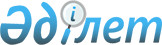 Бұқар жырау аудандық мәслихатының 2012 жылғы 14 желтоқсандағы 11 сессиясының "2013-2015 жылдарға арналған аудандық бюджет туралы" N 4 шешіміне өзгерістер енгізу туралы
					
			Мерзімі біткен
			
			
		
					Қарағанды облысы Бұқар жырау аудандық мәслихатының 12 сессиясының 2013 жылғы 28 наурыздағы N 5 шешімі. Қарағанды облысының Әділет департаментінде 2013 жылғы 8 сәуірде N 2287 болып тіркелді. 2014 жылдың 1 қаңтарына дейін қолданыста болды
      Қазақстан Республикасының 2008 жылғы 4 желтоқсандағы "Қазақстан Республикасының Бюджет кодексі" Кодексіне, Қазақстан Республикасының 2001 жылғы 23 қаңтардағы "Қазақстан Республикасындағы жергілікті мемлекеттік басқару және өзін-өзі басқару туралы" Заңына сәйкес аудандық мәслихат ШЕШІМ ЕТТІ:
      1. Бұқар жырау аудандық мәслихатының 2012 жылғы 14 желтоқсандағы 11 сессиясының "2013-2015 жылдарға арналған аудандық бюджет туралы" N 4 шешіміне (Нормативтік құқықтық кесімдерді мемлекеттік тіркеудің тізілімінде N 2065 болып тіркелген, "Сарыарқа" аудандық газетінің 2013 жылғы 31 қаңтардағы N 5 санында жарияланған) келесі өзгерістер енгізілсін:
      1) 1 тармақтағы:
      1) тармақшадағы:
      "5270822" деген сандары "5162787" деген сандарына ауыстырылсын;
      "1101521" деген сандары "1129521" деген сандарына ауыстырылсын;
      "4477" деген сандары "6477" деген сандарына ауыстырылсын;
      "4154824" деген сандары "4016789" деген сандарына ауыстырылсын;
      2) тармақшадағы:
      "5270822" деген сандары "5296843" деген сандарына ауыстырылсын;
      3) тармақшадағы:
      "39461" деген сандары "38976" деген сандарына ауыстырылсын;
      "7276" деген сандары "7761" деген сандарына ауыстырылсын;
      5) тармақшадағы:
      "39461" деген сандары "173032" деген сандарына ауыстырылсын;
      6) тармақшадағы:
      "39461" деген сандары "173032" деген сандарына ауыстырылсын;
      "7276" деген сандары "7762" деген сандарына ауыстырылсын;
      "0" деген саны "134057" деген сандарына ауыстырылсын;
      2) 5 тармақтағы:
      "22320" деген сандары "22919" деген сандарына ауыстырылсын;
      3) көрсетілген шешімнің 1, 2, 3, 4, 6 қосымшалары осы шешімнің 1, 2, 3, 4, 5 қосымшаларына сәйкес жаңа редакцияда мазмұндалсын.
      2. Осы шешім 2013 жылдың 1 қаңтарынан бастап қолданысқа енгізіледі. 2013 жылға арналған аудандық бюджет 2014 жылға арналған аудандық бюджет 2015 жылға арналған аудандық бюджет 2013 жылға арналған республикалық және облыстық бюджеттен
нысаналы трансферттер мен бюджеттік кредиттер 2013 жылға арналған аудандық бюджеттің селолық
округтер мен кенттер бойынша шығыстары
      кестенің жалғасы
      кестенің жалғасы
      кестенің жалғасы
      кестенің жалғасы
      кестенің жалғасы
      кестенің жалғасы
      кестенің жалғасы
      кестенің жалғасы
      кестенің жалғасы
					© 2012. Қазақстан Республикасы Әділет министрлігінің «Қазақстан Республикасының Заңнама және құқықтық ақпарат институты» ШЖҚ РМК
				
Сессия төрағасы
О. Когай
Мәслихат хатшысы
А. ЖүніспековБұқар жырау аудандық мәслихатының
2013 жылғы 28 наурыздағы
12 сессиясының N 5 шешіміне
1 қосымша
Бұқар жырау аудандық мәслихатының
2012 жылғы 14 желтоқсандағы
11 сессиясының N 4 шешіміне
1 қосымша
Санаты
Санаты
Санаты
Санаты
Сомасы (мың теңге)
Сыныбы
Сыныбы
Сыныбы
Сомасы (мың теңге)
Iшкi сыныбы
Iшкi сыныбы
Сомасы (мың теңге)
Атауы
Сомасы (мың теңге)
1
2
3
4
5
I. Кірістер
5162787
1
Салықтық түсімдер
1129521
01
Табыс салығы
316000
2
Жеке табыс салығы
316000
03
Әлеуметтiк салық
300000
1
Әлеуметтік салық
300000
04
Меншiкке салынатын салықтар
424340
1
Мүлiкке салынатын салықтар
346597
3
Жер салығы
11001
4
Көлiк құралдарына салынатын салық
59300
5
Бірыңғай жер салығы
7442
05
Тауарларға, жұмыстарға және қызметтерге салынатын iшкi салықтар
82620
2
Акциздер
4738
3
Табиғи және басқа да ресурстарды пайдаланғаны үшiн түсетiн түсiмдер
64670
4
Кәсiпкерлiк және кәсiби қызметтi жүргiзгенi үшiн алынатын алымдар
13112
5
Ойын бизнесіне салық
100
08
Заңдық мәнді іс-әрекеттерді жасағаны және (немесе) оған уәкілеттігі бар мемлекеттік органдар немесе лауазымды адамдар құжаттар бергені үшін алынатын міндетті төлемдер
6561
1
Мемлекеттік баж
6561
2
Салықтық емес түсiмдер
6477
01
Мемлекеттік меншіктен түсетін кірістер
2245
1
Мемлекеттiк кәсiпорындардың таза кiрiсi бөлiгiнiң түсiмдерi
45
5
Мемлекет меншігіндегі мүлікті жалға беруден түсетін кірістер
2200
02
Мемлекеттік бюджеттен қаржыландырылатын мемлекеттік мекемелердің тауарларды (жұмыстарды, қызметтерді) өткізуінен түсетін түсімдер
232
1
Мемлекеттік бюджеттен қаржыландырылатын мемлекеттік мекемелердің тауарларды (жұмыстарды, қызметтерді) өткізуінен түсетін түсімдер
232
06
Басқа да салықтық емес түсiмдер
4000
1
Басқа да салықтық емес түсiмдер
4000
3
Негізгі капиталды сатудан түсетін түсімдер
10000
03
Жердi және материалдық емес активтердi сату
10000
1
Жерді сату
10000
4
Трансферттердің түсімдері
4016789
02
Мемлекеттiк басқарудың жоғары тұрған органдарынан түсетiн трансферттер
4016789
2
Облыстық бюджеттен түсетiн трансферттер
4016789
Функционалдық топ
Функционалдық топ
Функционалдық топ
Функционалдық топ
Функционалдық топ
Сомасы (мың теңге)
Кіші функция
Кіші функция
Кіші функция
Кіші функция
Сомасы (мың теңге)
Бюджеттік бағдарламалардың әкiмшiсi
Бюджеттік бағдарламалардың әкiмшiсi
Бюджеттік бағдарламалардың әкiмшiсi
Сомасы (мың теңге)
Бағдарлама
Бағдарлама
Сомасы (мың теңге)
Атауы
Сомасы (мың теңге)
1
2
3
4
5
6
II. Шығындар
5296843
01
Жалпы сипаттағы мемлекеттiк қызметтер 
428076
1
Мемлекеттiк басқарудың жалпы функцияларын орындайтын өкiлдi, атқарушы және басқа органдар
385209
112
Аудан (облыстық маңызы бар қала) мәслихатының аппараты
14409
001
Аудан (облыстық маңызы бар қала) мәслихатының қызметін қамтамасыз ету жөніндегі қызметтер
14368
002
Ақпараттық жүйелер құру
41
122
Аудан (облыстық маңызы бар қала) әкімінің аппараты
87564
001
Аудан (облыстық маңызы бар қала) әкімінің қызметін қамтамасыз ету жөніндегі қызметтер
57508
003
Мемлекеттік органның күрделі шығыстары
30056
123
Қаладағы аудан, аудандық маңызы бар қала, кент, ауыл (село), ауылдық (селолық) округ әкімінің аппараты
283236
001
Қаладағы аудан, аудандық маңызы бар қаланың, кент, ауыл (село), ауылдық (селолық) округ әкімінің қызметін қамтамасыз ету жөніндегі қызметтер
276383
022
Мемлекеттік органның күрделі шығыстары
6853
2
Қаржылық қызмет
27416
452
Ауданның (облыстық маңызы бар қаланың) қаржы бөлімі
27416
001
Ауданның (облыстық маңызы бар қаланың) бюджеттің орындау және ауданның (облыстық маңызы бар қаланың) коммуналдық меншігін басқару саласындағы мемлекеттік саясатты іске асыру жөніндегі қызметтер
13507
003
Салық салу мақсатында мүлікті бағалауды жүргізу
1344
011
Коммуналдық меншікке түскен мүлікті есепке алу, сақтау, бағалау және сату
12565
5
Жоспарлау және статистикалық қызмет
15451
453
Ауданның (облыстық маңызы бар қаланың) экономика және бюджеттік жоспарлау бөлімі
15451
001
Экономикалық саясатты, мемлекеттік жоспарлау жүйесін қалыптастыру және дамыту және ауданды (облыстық маңызы бар қаланы) басқару саласындағы мемлекеттік саясатты іске асыру жөніндегі қызметтер
15176
004
Мемлекеттік органның күрделі шығыстары
275
02
Қорғаныс
9980
1
Әскери мұқтаждар
5966
122
Аудан (облыстық маңызы бар қала) әкімінің аппараты
5966
005
Жалпыға бірдей әскери міндетті атқару шеңберіндегі іс-шаралар
5966
2
Төтенше жағдайлар жөнiндегi жұмыстарды ұйымдастыру
4014
122
Аудан (облыстық маңызы бар қала) әкімінің аппараты
4014
006
Аудан (облыстық маңызы бар қала) ауқымындағы төтенше жағдайлардың алдын алу және оларды жою
2022
007
Аудандық (қалалық) ауқымдағы дала өрттерінің, сондай-ақ мемлекеттік өртке қарсы қызмет органдары құрылмаған елдi мекендерде өрттердің алдын алу және оларды сөндіру жөніндегі іс-шаралар
1992
03
Қоғамдық тәртіп, қауіпсіздік, құқықтық, сот, қылмыстық-атқару қызметі
689
9
Қоғамдық тәртіп және қауіпсіздік саласындағы басқа да қызметтер
689
458
Ауданның (облыстық маңызы бар қаланың) тұрғын үй-коммуналдық шаруашылығы, жолаушылар көлігі және автомобиль жолдары бөлімі
689
021
Елдi мекендерде жол жүрісі қауiпсiздiгін қамтамасыз ету
689
04
Бiлiм беру
3179337
1
Мектепке дейiнгi тәрбие және оқыту
268500
471
Ауданның (облыстық маңызы бар қаланың) білім, дене шынықтыру және спорт бөлімі
268500
003
Мектепке дейінгі тәрбие ұйымдарының қызметін қамтамасыз ету
141090
040
Мектепке дейінгі білім беру ұйымдарында мемлекеттік білім беру тапсырысын іске асыруға
127410
2
Бастауыш, негізгі орта және жалпы орта білім беру
2602961
123
Қаладағы аудан, аудандық маңызы бар қала, кент, ауыл (село), ауылдық (селолық) округ әкімінің аппараты
17442
005
Ауылдық (селолық) жерлерде балаларды мектепке дейін тегін алып баруды және кері алып келуді ұйымдастыру
17442
471
Ауданның (облыстық маңызы бар қаланың) білім, дене шынықтыру және спорт бөлімі
2585519
004
Жалпы білім беру
2505383
005
Балалар мен жеткіншектерге қосымша білім беру
80136
9
Бiлiм беру саласындағы өзге де қызметтер
307876
471
Ауданның (облыстық маңызы бар қаланың) білім, дене шынықтыру және спорт бөлімі
301876
009
Ауданның (облыстық маңызы бар қаланың) мемлекеттік білім беру мекемелер үшін оқулықтар мен оқу-әдiстемелiк кешендерді сатып алу және жеткізу
23339
020
Жетім баланы (жетім балаларды) және ата-аналарының қамқорынсыз қалған баланы (балаларды) күтіп-ұстауға асыраушыларына ай сайынғы ақшалай қаражат төлемдері 
28178
067
Ведомстволық бағыныстағы мемлекеттік мекемелерінің және ұйымдарының күрделі шығыстары
250359
472
Ауданның (облыстық маңызы бар қаланың) құрылыс, сәулет және қала құрылысы бөлімі
6000
037
Бiлiм беру объектiлерiн салу және реконструкциялау
6000
06
Әлеуметтiк көмек және әлеуметтiк қамсыздандыру
177139
2
Әлеуметтiк көмек
154487
451
Ауданның (облыстық маңызы бар қаланың) жұмыспен қамту және әлеуметтік бағдарламалар бөлімі
154487
002
Еңбекпен қамту бағдарламасы
26351
004
Ауылдық жерлерде тұратын денсаулық сақтау, білім беру, әлеуметтік қамтамасыз ету, мәдениет, спорт және ветеринар мамандарына отын сатып алуға Қазақстан Республикасының заңнамасына сәйкес әлеуметтік көмек көрсету
7090
005
Мемлекеттік атаулы әлеуметтік көмек 
17961
006
Тұрғын үй көмегі
8966
007
Жергілікті өкілетті органдардың шешімі бойынша мұқтаж азаматтардың жекелеген топтарына әлеуметтік көмек
8910
010
Үйден тәрбиеленіп оқытылатын мүгедек балаларды материалдық қамтамасыз ету
1380
014
Мұқтаж азаматтарға үйде әлеуметтiк көмек көрсету
22259
016
18 жасқа дейінгі балаларға мемлекеттік жәрдемақылар
37728
017
Мүгедектерді оңалту жеке бағдарламасына сәйкес, мұқтаж мүгедектерді міндетті гигиеналық құралдармен және ымдау тілі мамандарының қызмет көрсетуін, жеке көмекшілермен қамтамасыз ету 
23842
9
Әлеуметтiк көмек және әлеуметтiк қамтамасыз ету салаларындағы өзге де қызметтер
22652
451
Ауданның (облыстық маңызы бар қаланың) жұмыспен қамту және әлеуметтік бағдарламалар бөлімі
22652
001
Жергілікті деңгейде халық үшін әлеуметтік бағдарламаларды жұмыспен қамтуды қамтамасыз етуді іске асыру саласындағы мемлекеттік саясатты іске асыру жөніндегі қызметтер 
21609
011
Жәрдемақыларды және басқа да әлеуметтік төлемдерді есептеу, төлеу мен жеткізу бойынша қызметтерге ақы төлеу
1043
07
Тұрғын үй-коммуналдық шаруашылық
765363
1
Тұрғын үй шаруашылығы
91169
458
Ауданның (облыстық маңызы бар қаланың) тұрғын үй-коммуналдық шаруашылығы, жолаушылар көлігі және автомобиль жолдары бөлімі
3500
004
Азаматтардың жекелеген санаттарын тұрғын үймен қамтамасыз ету
3500
472
Ауданның (облыстық маңызы бар қаланың) құрылыс, сәулет және қала құрылысы бөлімі
83891
003
Мемлекеттік коммуналдық тұрғын үй қорының тұрғын үйін жобалау, салу және (немесе) сатып алу 
46464
004
Инженерлік коммуникациялық инфрақұрылымды жобалау, дамыту, жайластыру және (немесе) сатып алу
35881
072
Жұмыспен қамту 2020 бағдарламасы шеңберiнде тұрғын жай салу және (немесе) сатып алу және инженерлiк коммуникациялық инфрақұрылымдарды дамыту (немесе) сатып алу
1546
479
Ауданның (облыстық маңызы бар қаланың) тұрғын үй инспекциясы бөлімі
3778
001
Жергілікті деңгейде тұрғын үй қоры саласындағы мемлекеттік саясатты

іске асыру жөніндегі қызметтер
3778
2
Коммуналдық шаруашылық
624261
123
Қаладағы аудан, аудандық маңызы бар қала, кент, ауыл (село), ауылдық (селолық) округ әкімінің аппараты
27878
014
Елді мекендерді сумен жабдықтауды ұйымдастыру
27878
458
Ауданның (облыстық маңызы бар қаланың) тұрғын үй-коммуналдық шаруашылығы, жолаушылар көлігі және автомобиль жолдары бөлімі
6000
029
Сумен жабдықтау және су бұру жүйелерін дамыту
6000
472
Ауданның (облыстық маңызы бар қаланың) құрылыс, сәулет және қала құрылысы бөлімі
590383
006
Сумен жабдықтау және су бұру жүйесін дамыту 
10130
058
Елді мекендердегі сумен жабдықтау және су бұру жүйелерін дамыту
580253
3
Елді-мекендерді көркейту
49933
123
Қаладағы аудан, аудандық маңызы бар қала, кент, ауыл (село), ауылдық (селолық) округ әкімінің аппараты
49933
008
Елді мекендерде көшелерді жарықтандыру
25721
011
Елді мекендерді абаттандыру мен көгалдандыру
24212
08
Мәдениет, спорт, туризм және ақпараттық кеңістiк
341854
1
Мәдениет саласындағы қызмет
154120
455
Ауданның (облыстық маңызы бар қаланың) мәдениет және тілдерді дамыту бөлімі
154120
003
Мәдени-демалыс жұмысын қолдау
154120
2
Спорт
42020
471
Ауданның (облыстық маңызы бар қаланың) білім, дене шынықтыру және спорт бөлімі
33606
013
Ұлттық және бұқаралық спорт түрлерін дамыту
28984
014
Аудандық (облыстық маңызы бар қалалық) деңгейде спорттық жарыстар өткiзу
1914
015
Әртүрлi спорт түрлерi бойынша аудан (облыстық маңызы бар қала) құрама командаларының мүшелерiн дайындау және олардың облыстық спорт жарыстарына қатысуы
2708
472
Ауданның (облыстық маңызы бар қаланың) құрылыс, сәулет және қала құрылысы бөлiмi
8414
008
Спорт және туризм объектiлерiн дамыту
8414
3
Ақпараттық кеңiстiк
108568
455
Ауданның (облыстық маңызы бар қаланың) мәдениет және тілдерді дамыту бөлімі
93411
006
Аудандық (қалалық) кiтапханалардың жұмыс iстеуi
89850
007
Мемлекеттік тілді және Қазақстан халықтарының басқа да тілдерін дамыту
3561
456
Ауданның (облыстық маңызы бар қаланың) ішкі саясат бөлімі
15157
002
Газеттер мен журналдар арқылы мемлекеттік ақпараттық саясат жүргізу жөніндегі қызметтер
13185
005
Телерадио хабарларын тарату арқылы мемлекеттік ақпараттық саясатты жүргізу жөніндегі қызметтер
1972
9
Мәдениет, спорт, туризм және ақпараттық кеңiстiктi ұйымдастыру жөнiндегi өзге де қызметтер
37146
455
Ауданның (облыстық маңызы бар қаланың) мәдениет және тілдерді дамыту бөлімі
19430
001
Жергілікті деңгейде тілдерді және мәдениетті дамыту саласындағы мемлекеттік саясатты іске асыру жөніндегі қызметтер
11289
032
Ведомстволық бағыныстағы мемлекеттік мекемелерінің және ұйымдарының күрделі шығыстары
8141
456
Ауданның (облыстық маңызы бар қаланың) ішкі саясат бөлімі
17716
001
Жергілікті деңгейде ақпарат, мемлекеттілікті нығайту және азаматтардың әлеуметтік сенімділігін қалыптастыру саласында мемлекеттік саясатты іске асыру жөніндегі қызметтер
11005
003
Жастар саясаты саласында іс-шараларды іске асыру
6711
10
Ауыл, су, орман, балық шаруашылығы, ерекше қорғалатын табиғи аумақтар, қоршаған ортаны және жануарлар дүниесін қорғау, жер қатынастары
159640
1
Ауыл шаруашылығы
37261
453
Ауданның (облыстық маңызы бар қаланың) экономика және бюджеттік жоспарлау бөлімі
7334
099
Мамандардың әлеуметтік көмек көрсетуі жөніндегі шараларды іске асыру
7334
472
Ауданның (облыстық маңызы бар қаланың) құрылыс, сәулет және қала құрылысы бөлімі
3000
010
Ауыл шаруашылығы объектілерін дамыту
3000
474
Ауданның (облыстық маңызы бар қаланың) ауыл шаруашылығы және ветеринария бөлімі
26927
001
Жергілікті деңгейде ауыл шаруашылығы және ветеринария саласындағы мемлекеттік саясатты іске асыру жөніндегі қызметтер
20410
005
Мал көмінділерінің (биотермиялық шұңқырлардың) жұмыс істеуін қамтамасыз ету
1984
007
Қаңғыбас иттер мен мысықтарды аулауды және жоюды ұйымдастыру
690
012
Ауыл шаруашылығы жануарларын бiрдейлендiру жөнiндегi iс-шараларды жүргiзу
3843
6
Жер қатынастары
15929
463
Ауданның (облыстық маңызы бар қаланың) жер қатынастары бөлімі
15929
001
Аудан (облыстық маңызы бар қала) аумағында жер қатынастарын реттеу саласындағы мемлекеттік саясатты іске асыру жөніндегі қызметтер
10261
004
Жердi аймақтарға бөлу жөнiндегi жұмыстарды ұйымдастыру
5668
9
Ауыл, су, орман, балық шаруашылығы және қоршаған ортаны қорғау мен жер қатынастары саласындағы өзге де қызметтер
106450
474
Ауданның (облыстық маңызы бар қаланың) ауыл шаруашылығы және ветеринария бөлімі
106450
013
Эпизоотияға қарсы іс-шаралар жүргізу
106450
11
Өнеркәсіп, сәулет, қала құрылысы және құрылыс қызметі
13732
2
Сәулет, қала құрылысы және құрылыс қызметі
13732
472
Ауданның (облыстық маңызы бар қаланың) құрылыс, сәулет және қала құрылысы бөлімі
13732
001
Жергілікті деңгейде құрылыс, сәулет және қала құрылысы саласындағы мемлекеттік саясатты іске асыру жөніндегі қызметтер
11982
013
Аудан аумағында қала құрылысын дамытудың кешендi схемаларын, аудандық (облыстық) маңызы бар қалалардың, кенттердiң және өзге де ауылдық елдi мекендердiң бас жоспарларын әзiрлеу
1750
12
Көлiк және коммуникация
108961
1
Автомобиль көлiгi
108961
123
Қаладағы аудан, аудандық маңызы бар қала, кент, ауыл (село), ауылдық (селолық) округ әкімінің аппараты
43963
013
Аудандық маңызы бар қалаларда, кенттерде, ауылдарда (селоларда), ауылдық (селолық) округтерде автомобиль жолдарының жұмыс істеуін қамтамасыз ету
43963
458
Ауданның (облыстық маңызы бар қаланың) тұрғын үй-коммуналдық шаруашылығы, жолаушылар көлігі және автомобиль жолдары бөлімі
64998
023
Автомобиль жолдарының жұмыс істеуін қамтамасыз ету
64998
13
Басқалар
111545
3
Кәсiпкерлiк қызметтi қолдау және бәсекелестікті қорғау
9296
469
Ауданның (облыстық маңызы бар қаланың) кәсіпкерлік бөлімі
9296
001
Жергілікті деңгейде кәсіпкерлік пен өнеркәсіпті дамыту саласындағы мемлекеттік саясатты іске асыру жөніндегі қызметтер
9296
9
Басқалар
102249
123
Қаладағы аудан, аудандық маңызы бар қала, кент, ауыл (село), ауылдық (селолық) округ әкімінің аппараты
50123
040
"Өңірлерді дамыту" Бағдарламасы шеңберінде өңірлерді экономикалық дамытуға жәрдемдесу бойынша шараларды іске асыру
50123
452
Ауданның (облыстық маңызы бар қаланың) қаржы бөлімі
22919
012
Ауданның (облыстық маңызы бар қаланың) жергілікті атқарушы органының резерві 
22919
458
Ауданның (облыстық маңызы бар қаланың) тұрғын үй-коммуналдық шаруашылығы, жолаушылар көлігі және автомобиль жолдары бөлімі
12086
001
Жергілікті деңгейде тұрғын үй-коммуналдық шаруашылығы, жолаушылар көлігі және автомобиль жолдары саласындағы мемлекеттік саясатты іске асыру жөніндегі қызметтер
12086
471
Ауданның (облыстық маңызы бар қаланың) білім, дене шынықтыру және спорт бөлімі
17121
001
Білім, дене шынықтыру және спорт бөлімі қызметін қамтамасыз ету
17121
15
Трансферттер
527
1
Трансферттер
527
452
Ауданның (облыстық маңызы бар қаланың) қаржы бөлімі
527
006
Нысаналы пайдаланылмаған (толық пайдаланылмаған) трансферттерді қайтару
527
ІІІ. Таза бюджеттік кредиттеу
38976
Бюджеттік кредиттер
46737
10
Ауыл, су, орман, балық шаруашылығы, ерекше қорғалатын табиғи аумақтар, қоршаған ортаны және жануарлар дүниесін қорғау, жер қатынастары
46737
1
Ауыл шаруашылығы
46737
453
Ауданның (облыстық маңызы бар қаланың) экономика және бюджеттік жоспарлау бөлімі
46737
006
Мамандарды әлеуметтік қолдау шараларын іске асыру үшін бюджеттік кредиттер
46737
Санаты
Санаты
Санаты
Санаты
Сомасы (мың теңге)
Сыныбы
Сыныбы
Сыныбы
Сомасы (мың теңге)
Iшкi сыныбы
Iшкi сыныбы
Сомасы (мың теңге)
Атауы
Сомасы (мың теңге)
1
2
3
4
5
Бюджеттік кредиттерді өтеу
7761
5
Бюджеттік кредиттерді өтеу
7761
01
Бюджеттік кредиттерді өтеу
7761
1
Мемлекеттік бюджеттен берілген бюджеттік кредиттерді өтеу
7761
Функционалдық топ
Функционалдық топ
Функционалдық топ
Функционалдық топ
Функционалдық топ
Сомасы (мың теңге)
Кіші функция
Кіші функция
Кіші функция
Кіші функция
Сомасы (мың теңге)
Бюджеттік бағдарламалардың әкiмшiсi
Бюджеттік бағдарламалардың әкiмшiсi
Бюджеттік бағдарламалардың әкiмшiсi
Сомасы (мың теңге)
Бағдарлама
Бағдарлама
Сомасы (мың теңге)
Атауы
Сомасы (мың теңге)
1
2
3
4
5
6
IV. Қаржы активтерімен операциялар бойынша сальдо
Қаржы активтерін сатып алу
Санаты
Санаты
Санаты
Санаты
Сомасы (мың теңге)
Сыныбы
Сыныбы
Сыныбы
Сомасы (мың теңге)
Iшкi сыныбы
Iшкi сыныбы
Сомасы (мың теңге)
Атауы
Сомасы (мың теңге)
1
2
3
4
5
Мемлекеттің қаржы активтерін сатудан түсетін түсімдер
Функционалдық топ
Функционалдық топ
Функционалдық топ
Функционалдық топ
Функционалдық топ
Сомасы (мың теңге)
Кіші функция
Кіші функция
Кіші функция
Кіші функция
Сомасы (мың теңге)
Бюджеттік бағдарламалардың әкiмшiсi
Бюджеттік бағдарламалардың әкiмшiсi
Бюджеттік бағдарламалардың әкiмшiсi
Сомасы (мың теңге)
Бағдарлама
Бағдарлама
Сомасы (мың теңге)
Атауы
Сомасы (мың теңге)
1
2
3
4
5
6
V. Бюджет тапшылығы (профициті)
-173032
VI. Бюджет тапшылығын қаржыландыру (профицитін пайдалану)
173032Бұқар жырау аудандық мәслихатының
2013 жылғы 28 наурыздағы
12 сессиясының N 5 шешіміне
2 қосымша
Бұқар жырау аудандық мәслихатының
2012 жылғы 14 желтоқсандағы
11 сессиясының N 4 шешіміне
2 қосымша
Санаты
Санаты
Санаты
Санаты
Сомасы (мың теңге)
Сыныбы
Сыныбы
Сыныбы
Сомасы (мың теңге)
Iшкi сыныбы
Iшкi сыныбы
Сомасы (мың теңге)
Атауы
Сомасы (мың теңге)
1
2
3
4
5
I. Кірістер
4688288
1
Салықтық түсімдер
1185336
01
Табыс салығы
317990
2
Жеке табыс салығы
317990
03
Әлеуметтiк салық
327240
1
Әлеуметтік салық
327240
04
Меншiкке салынатын салықтар
455765
1
Мүлiкке салынатын салықтар
375724
3
Жер салығы
17015
4
Көлiк құралдарына салынатын салық
56976
5
Бірыңғай жер салығы
6050
05
Тауарларға, жұмыстарға және қызметтерге салынатын iшкi салықтар
79433
2
Акциздер
4633
3
Табиғи және басқа да ресурстарды пайдаланғаны үшiн түсетiн түсiмдер
67549
4
Кәсiпкерлiк және кәсiби қызметтi жүргiзгенi үшiн алынатын алымдар
7081
5
Ойын бизнесіне салық
170
08
Заңдық мәнді іс-әрекеттерді жасағаны және (немесе) оған уәкілеттігі бар мемлекеттік органдар немесе лауазымды адамдар құжаттар бергені үшін алынатын міндетті төлемдер
4908
1
Мемлекеттік баж
4908
2
Салықтық емес түсiмдер
5304
01
Мемлекеттік меншіктен түсетін кірістер
2114
1
Мемлекеттiк кәсiпорындардың таза кiрiсi бөлiгiнiң түсiмдерi
48
5
Мемлекет меншігіндегі мүлікті жалға беруден түсетін кірістер
2066
02
Мемлекеттік бюджеттен қаржыландырылатын мемлекеттік мекемелердің тауарларды (жұмыстарды, қызметтерді) өткізуінен түсетін түсімдер
248
1
Мемлекеттік бюджеттен қаржыландырылатын мемлекеттік мекемелердің тауарларды (жұмыстарды, қызметтерді) өткізуінен түсетін түсімдер
248
06
Басқа да салықтық емес түсiмдер
2942
1
Басқа да салықтық емес түсiмдер
2942
3
Негізгі капиталды сатудан түсетін түсімдер
10000
03
Жердi және материалдық емес активтердi сату
10000
1
Жерді сату
10000
4
Трансферттердің түсімдері
3487648
02
Мемлекеттiк басқарудың жоғары тұрған органдарынан түсетiн трансферттер
3487648
2
Облыстық бюджеттен түсетiн трансферттер
3487648
Функционалдық топ
Функционалдық топ
Функционалдық топ
Функционалдық топ
Функционалдық топ
Сомасы (мың теңге)
Кіші функция
Кіші функция
Кіші функция
Кіші функция
Сомасы (мың теңге)
Бюджеттік бағдарламалардың әкiмшiсi
Бюджеттік бағдарламалардың әкiмшiсi
Бюджеттік бағдарламалардың әкiмшiсi
Сомасы (мың теңге)
Бағдарлама
Бағдарлама
Сомасы (мың теңге)
Атауы
Сомасы (мың теңге)
1
2
3
4
5
6
II. Шығындар
4688288
01
Жалпы сипаттағы мемлекеттiк қызметтер
384546
1
Мемлекеттiк басқарудың жалпы функцияларын орындайтын өкiлдi, атқарушы және басқа органдар
349323
112
Аудан (облыстық маңызы бар қала) мәслихатының аппараты
14802
001
Аудан (облыстық маңызы бар қала) мәслихатының қызметін қамтамасыз ету жөніндегі қызметтер
14758
002
Ақпараттық жүйелер құру
44
122
Аудан (облыстық маңызы бар қала) әкімінің аппараты
60267
001
Аудан (облыстық маңызы бар қала) әкімінің қызметін қамтамасыз ету жөніндегі қызметтер
59647
003
Мемлекеттік органның күрделі шығыстары
620
123
Қаладағы аудан, аудандық маңызы бар қала, кент, ауыл (село), ауылдық (селолық) округ әкімінің аппараты
274254
001
Қаладағы аудан, аудандық маңызы бар қаланың, кент, ауыл (село), ауылдық (селолық) округ әкімінің қызметін қамтамасыз ету жөніндегі қызметтер
274254
2
Қаржылық қызмет
20739
452
Ауданның (облыстық маңызы бар қаланың) қаржы бөлімі
20739
001
Ауданның (облыстық маңызы бар қаланың) бюджеттің орындау және ауданның (облыстық маңызы бар қаланың) коммуналдық меншігін басқару саласындағы мемлекеттік саясатты іске асыру жөніндегі қызметтер
13576
003
Салық салу мақсатында мүлікті бағалауды жүргізу
1438
011
Коммуналдық меншікке түскен мүлікті есепке алу, сақтау, бағалау және сату
5725
5
Жоспарлау және статистикалық қызмет
14484
453
Ауданның (облыстық маңызы бар қаланың) экономика және бюджеттік жоспарлау бөлімі
14484
001
Экономикалық саясатты, мемлекеттік жоспарлау жүйесін қалыптастыру және дамыту және ауданды (облыстық маңызы бар қаланы) басқару саласындағы мемлекеттік саясатты іске асыру жөніндегі қызметтер
14484
02
Қорғаныс
10869
1
Әскери мұқтаждар
6344
122
Аудан (облыстық маңызы бар қала) әкімінің аппараты
6344
005
Жалпыға бірдей әскери міндетті атқару шеңберіндегі іс-шаралар
6344
2
Төтенше жағдайлар жөнiндегi жұмыстарды ұйымдастыру
4525
122
Аудан (облыстық маңызы бар қала) әкімінің аппараты
4525
006
Аудан (облыстық маңызы бар қала) ауқымындағы төтенше жағдайлардың алдын алу және оларды жою
2394
007
Аудандық (қалалық) ауқымдағы дала өрттерінің, сондай-ақ мемлекеттік өртке қарсы қызмет органдары құрылмаған елдi мекендерде өрттердің алдын алу және оларды сөндіру жөніндегі іс-шаралар
2131
03
Қоғамдық тәртіп, қауіпсіздік, құқықтық, сот, қылмыстық-атқару қызметі
261
9
Қоғамдық тәртіп және қауіпсіздік саласындағы басқа да қызметтер
261
458
Ауданның (облыстық маңызы бар қаланың) тұрғын үй-коммуналдық шаруашылығы, жолаушылар көлігі және автомобиль жолдары бөлімі
261
021
Елдi мекендерде жол жүрісі қауiпсiздiгін қамтамасыз ету
261
04
Бiлiм беру
3429539
1
Мектепке дейiнгi тәрбие және оқыту
126054
471
Ауданның (облыстық маңызы бар қаланың) білім, дене шынықтыру және спорт бөлімі
126054
040
Мектепке дейінгі білім беру ұйымдарында мемлекеттік білім беру тапсырысын іске асыруға
126054
2
Бастауыш, негізгі орта және жалпы орта білім беру
3278512
123
Қаладағы аудан, аудандық маңызы бар қала, кент, ауыл (село), ауылдық (селолық) округ әкімінің аппараты
18227
005
Ауылдық (селолық) жерлерде балаларды мектепке дейін тегін алып баруды және кері алып келуді ұйымдастыру
18227
471
Ауданның (облыстық маңызы бар қаланың) білім, дене шынықтыру және спорт бөлімі
3260285
004
Жалпы білім беру
3179999
005
Балалар мен жеткіншектерге қосымша білім беру
80286
9
Бiлiм беру саласындағы өзге де қызметтер
24973
471
Ауданның (облыстық маңызы бар қаланың) білім, дене шынықтыру және спорт бөлімі
24973
009
Ауданның (облыстық маңызы бар қаланың) мемлекеттік білім беру мекемелер үшін оқулықтар мен оқу-әдiстемелiк кешендерді сатып алу және жеткізу
24973
06
Әлеуметтiк көмек және әлеуметтiк қамсыздандыру
179460
2
Әлеуметтiк көмек
156391
451
Ауданның (облыстық маңызы бар қаланың) жұмыспен қамту және әлеуметтік бағдарламалар бөлімі
156391
002
Еңбекпен қамту бағдарламасы
28195
004
Ауылдық жерлерде тұратын денсаулық сақтау, білім беру, әлеуметтік қамтамасыз ету, мәдениет, спорт және ветеринар мамандарына отын сатып алуға Қазақстан Республикасының заңнамасына сәйкес әлеуметтік көмек көрсету
7586
005
Мемлекеттік атаулы әлеуметтік көмек 
19218
006
Тұрғын үй көмегі
9594
007
Жергілікті өкілетті органдардың шешімі бойынша мұқтаж азаматтардың жекелеген топтарына әлеуметтік көмек
8828
010
Үйден тәрбиеленіп оқытылатын мүгедек балаларды материалдық қамтамасыз ету
1477
014
Мұқтаж азаматтарға үйде әлеуметтiк көмек көрсету
17282
016
18 жасқа дейінгі балаларға мемлекеттік жәрдемақылар
40369
017
Мүгедектерді оңалту жеке бағдарламасына сәйкес, мұқтаж мүгедектерді міндетті гигиеналық құралдармен және ымдау тілі мамандарының қызмет көрсетуін, жеке көмекшілермен қамтамасыз ету
23842
9
Әлеуметтiк көмек және әлеуметтiк қамтамасыз ету салаларындағы өзге де қызметтер
23069
451
Ауданның (облыстық маңызы бар қаланың) жұмыспен қамту және әлеуметтік бағдарламалар бөлімі
23069
001
Жергілікті деңгейде халық үшін әлеуметтік бағдарламаларды жұмыспен қамтуды қамтамасыз етуді іске асыру саласындағы мемлекеттік саясатты іске асыру жөніндегі қызметтер 
21953
011
Жәрдемақыларды және басқа да әлеуметтік төлемдерді есептеу, төлеу мен жеткізу бойынша қызметтерге ақы төлеу
1116
07
Тұрғын үй-коммуналдық шаруашылық
123889
1
Тұрғын үй шаруашылығы
14680
458
Ауданның (облыстық маңызы бар қаланың) тұрғын үй-коммуналдық шаруашылығы, жолаушылар көлігі және автомобиль жолдары бөлімі
10700
004
Азаматтардың жекелеген санаттарын тұрғын үймен қамтамасыз ету
10700
479
Ауданның (облыстық маңызы бар қаланың) тұрғын үй инспекциясы бөлімі
3980
001
Жергілікті деңгейде тұрғын үй қоры саласындағы мемлекеттік саясатты

іске асыру жөніндегі қызметтер
3980
2
Коммуналдық шаруашылық
21498
123
Қаладағы аудан, аудандық маңызы бар қала, кент, ауыл (село), ауылдық (селолық) округ әкімінің аппараты
21498
014
Елді мекендерді сумен жабдықтауды ұйымдастыру
21498
3
Елді-мекендерді көркейту
87711
123
Қаладағы аудан, аудандық маңызы бар қала, кент, ауыл (село), ауылдық (селолық) округ әкімінің аппараты
87711
008
Елді мекендерде көшелерді жарықтандыру
36025
011
Елді мекендерді абаттандыру мен көгалдандыру
51686
08
Мәдениет, спорт, туризм және ақпараттық кеңістiк
306488
1
Мәдениет саласындағы қызмет
149659
455
Ауданның (облыстық маңызы бар қаланың) мәдениет және тілдерді дамыту бөлімі
149659
003
Мәдени-демалыс жұмысын қолдау
149659
2
Спорт
12192
471
Ауданның (облыстық маңызы бар қаланың) білім, дене шынықтыру және спорт бөлімі
12192
013
Ұлттық және бұқаралық спорт түрлерін дамыту
7246
014
Аудандық (облыстық маңызы бар қалалық) деңгейде спорттық жарыстар өткiзу
2048
015
Әртүрлi спорт түрлерi бойынша аудан (облыстық маңызы бар қала) құрама командаларының мүшелерiн дайындау және олардың облыстық спорт жарыстарына қатысуы
2898
3
Ақпараттық кеңiстiк
115557
455
Ауданның (облыстық маңызы бар қаланың) мәдениет және тілдерді дамыту бөлімі
103145
006
Аудандық (қалалық) кiтапханалардың жұмыс iстеуi
100020
007
Мемлекеттік тілді және Қазақстан халықтарының басқа да тілдерін дамыту
3125
456
Ауданның (облыстық маңызы бар қаланың) ішкі саясат бөлімі
12412
002
Газеттер мен журналдар арқылы мемлекеттік ақпараттық саясат жүргізу жөніндегі қызметтер
10302
005
Телерадио хабарларын тарату арқылы мемлекеттік ақпараттық саясатты жүргізу жөніндегі қызметтер
2110
9
Мәдениет, спорт, туризм және ақпараттық кеңiстiктi ұйымдастыру жөнiндегi өзге де қызметтер
29080
455
Ауданның (облыстық маңызы бар қаланың) мәдениет және тілдерді дамыту бөлімі
10726
001
Жергілікті деңгейде тілдерді және мәдениетті дамыту саласындағы мемлекеттік саясатты іске асыру жөніндегі қызметтер
10726
456
Ауданның (облыстық маңызы бар қаланың) ішкі саясат бөлімі
18354
001
Жергілікті деңгейде ақпарат, мемлекеттілікті нығайту және азаматтардың әлеуметтік сенімділігін қалыптастыру саласында мемлекеттік саясатты іске асыру жөніндегі қызметтер
11209
003
Жастар саясаты саласында іс-шараларды іске асыру
7145
10
Ауыл, су, орман, балық шаруашылығы, ерекше қорғалатын табиғи аумақтар, қоршаған ортаны және жануарлар дүниесін қорғау, жер қатынастары
37417
1
Ауыл шаруашылығы
27182
474
Ауданның (облыстық маңызы бар қаланың) ауыл шаруашылығы және ветеринария бөлімі
27182
001
Жергілікті деңгейде ауыл шаруашылығы және ветеринария саласындағы мемлекеттік саясатты іске асыру жөніндегі қызметтер
20209
005
Мал көмінділерінің (биотермиялық шұңқырлардың) жұмыс істеуін қамтамасыз ету
2123
007
Қаңғыбас иттер мен мысықтарды аулауды және жоюды ұйымдастыру
738
012
Ауыл шаруашылығы жануарларын бiрдейлендiру жөнiндегi iс-шараларды жүргiзу
4112
6
Жер қатынастары
10235
463
Ауданның (облыстық маңызы бар қаланың) жер қатынастары бөлімі
10235
001
Аудан (облыстық маңызы бар қала) аумағында жер қатынастарын реттеу саласындағы мемлекеттік саясатты іске асыру жөніндегі қызметтер
10235
11
Өнеркәсіп, сәулет, қала құрылысы және құрылыс қызметі
12988
2
Сәулет, қала құрылысы және құрылыс қызметі
12988
472
Ауданның (облыстық маңызы бар қаланың) құрылыс, сәулет және қала құрылысы бөлімі
12988
001
Жергілікті деңгейде құрылыс, сәулет және қала құрылысы саласындағы мемлекеттік саясатты іске асыру жөніндегі қызметтер
12988
12
Көлiк және коммуникация
139110
1
Автомобиль көлiгi
139110
123
Қаладағы аудан, аудандық маңызы бар қала, кент, ауыл (село), ауылдық (селолық) округ әкімінің аппараты
69450
013
Аудандық маңызы бар қалаларда, кенттерде, ауылдарда (селоларда), ауылдық (селолық) округтерде автомобиль жолдарының жұмыс істеуін қамтамасыз ету
69450
458
Ауданның (облыстық маңызы бар қаланың) тұрғын үй-коммуналдық шаруашылығы, жолаушылар көлігі және автомобиль жолдары бөлімі
69660
023
Автомобиль жолдарының жұмыс істеуін қамтамасыз ету
69660
13
Басқалар
63721
3
Кәсiпкерлiк қызметтi қолдау және бәсекелестікті қорғау
9089
469
Ауданның (облыстық маңызы бар қаланың) кәсіпкерлік бөлімі
9089
001
Жергілікті деңгейде кәсіпкерлік пен өнеркәсіпті дамыту саласындағы мемлекеттік саясатты іске асыру жөніндегі қызметтер
9089
9
Басқалар
54632
452
Ауданның (облыстық маңызы бар қаланың) қаржы бөлімі
24013
012
Ауданның (облыстық маңызы бар қаланың) жергілікті атқарушы органының резерві 
24013
458
Ауданның (облыстық маңызы бар қаланың) тұрғын үй-коммуналдық шаруашылығы, жолаушылар көлігі және автомобиль жолдары бөлімі
12074
001
Жергілікті деңгейде тұрғын үй-коммуналдық шаруашылығы, жолаушылар көлігі және автомобиль жолдары саласындағы мемлекеттік саясатты іске асыру жөніндегі қызметтер
12074
471
Ауданның (облыстық маңызы бар қаланың) білім, дене шынықтыру және спорт бөлімі
18545
001
Білім, дене шынықтыру және спорт бөлімі қызметін қамтамасыз ету
18545
ІІІ. Таза бюджеттік кредиттеу
-7761
Санаты
Санаты
Санаты
Санаты
Сомасы (мың теңге)
Сыныбы
Сыныбы
Сыныбы
Сомасы (мың теңге)
Iшкi сыныбы
Iшкi сыныбы
Сомасы (мың теңге)
Атауы
Сомасы (мың теңге)
1
2
3
4
5
Бюджеттік кредиттерді өтеу
7761
5
Бюджеттік кредиттерді өтеу
7761
01
Бюджеттік кредиттерді өтеу
7761
1
Мемлекеттік бюджеттен берілген бюджеттік кредиттерді өтеу
7761
Функционалдық топ
Функционалдық топ
Функционалдық топ
Функционалдық топ
Функционалдық топ
Сомасы (мың теңге)
Кіші функция
Кіші функция
Кіші функция
Кіші функция
Сомасы (мың теңге)
Бюджеттік бағдарламалардың әкiмшiсi
Бюджеттік бағдарламалардың әкiмшiсi
Бюджеттік бағдарламалардың әкiмшiсi
Сомасы (мың теңге)
Бағдарлама
Бағдарлама
Сомасы (мың теңге)
Атауы
Сомасы (мың теңге)
1
2
3
4
5
6
IV. Қаржы активтерімен операциялар бойынша сальдо
Қаржы активтерін сатып алу
Санаты
Санаты
Санаты
Санаты
Сомасы (мың теңге)
Сыныбы
Сыныбы
Сыныбы
Сомасы (мың теңге)
Iшкi сыныбы
Iшкi сыныбы
Сомасы (мың теңге)
Атауы
Сомасы (мың теңге)
1
2
3
4
5
Мемлекеттің қаржы активтерін сатудан түсетін түсімдер
Функционалдық топ
Функционалдық топ
Функционалдық топ
Функционалдық топ
Функционалдық топ
Сомасы (мың теңге)
Кіші функция
Кіші функция
Кіші функция
Кіші функция
Сомасы (мың теңге)
Бюджеттік бағдарламалардың әкiмшiсi
Бюджеттік бағдарламалардың әкiмшiсi
Бюджеттік бағдарламалардың әкiмшiсi
Сомасы (мың теңге)
Бағдарлама
Бағдарлама
Сомасы (мың теңге)
Атауы
Сомасы (мың теңге)
1
2
3
4
5
6
V. Бюджет тапшылығы (профициті)
7761
VI. Бюджет тапшылығын қаржыландыру (профицитін пайдалану) 
-7761Бұқар жырау аудандық мәслихатының
2013 жылғы 28 наурыздағы
12 сессиясының N 5 шешіміне
3 қосымша
Бұқар жырау аудандық мәслихатының
2012 жылғы 14 желтоқсандағы
11 сессиясының N 4 шешіміне
3 қосымша
Санаты
Санаты
Санаты
Санаты
Сомасы (мың теңге)
Сыныбы
Сыныбы
Сыныбы
Сомасы (мың теңге)
Iшкi сыныбы
Iшкi сыныбы
Сомасы (мың теңге)
Атауы
Сомасы (мың теңге)
1
2
3
4
5
I. Кірістер
4810284
1
Салықтық түсімдер
1304329
01
Табыс салығы
347150
2
Жеке табыс салығы
347150
03
Әлеуметтiк салық
359964
1
Әлеуметтік салық
359964
04
Меншiкке салынатын салықтар
511285
1
Мүлiкке салынатын салықтар
428827
3
Жер салығы
17015
4
Көлiк құралдарына салынатын салық
59393
5
Бірыңғай жер салығы
6050
05
Тауарларға, жұмыстарға және қызметтерге салынатын iшкi салықтар
80680
2
Акциздер
4958
3
Табиғи және басқа да ресурстарды пайдаланғаны үшiн түсетiн түсiмдер
68000
4
Кәсiпкерлiк және кәсiби қызметтi жүргiзгенi үшiн алынатын алымдар
7540
5
Ойын бизнесіне салық
182
08
Заңдық мәнді іс-әрекеттерді жасағаны және (немесе) оған уәкілеттігі бар мемлекеттік органдар немесе лауазымды адамдар құжаттар бергені үшін алынатын міндетті төлемдер
5250
1
Мемлекеттік баж
5250
2
Салықтық емес түсiмдер
5675
01
Мемлекеттік меншіктен түсетін кірістер
2298
1
Мемлекеттiк кәсiпорындардың таза кiрiсi бөлiгiнiң түсiмдерi
51
5
Мемлекет меншігіндегі мүлікті жалға беруден түсетін кірістер
2247
02
Мемлекеттік бюджеттен қаржыландырылатын мемлекеттік мекемелердің тауарларды (жұмыстарды, қызметтерді) өткізуінен түсетін түсімдер
265
1
Мемлекеттік бюджеттен қаржыландырылатын мемлекеттік мекемелердің тауарларды (жұмыстарды, қызметтерді) өткізуінен түсетін түсімдер
265
06
Басқа да салықтық емес түсiмдер
3112
1
Басқа да салықтық емес түсiмдер
3112
3
Негізгі капиталды сатудан түсетін түсімдер
10700
03
Жердi және материалдық емес активтердi сату
10700
1
Жерді сату
10700
4
Трансферттердің түсімдері
3489580
02
Мемлекеттiк басқарудың жоғары тұрған органдарынан түсетiн трансферттер
3489580
2
Облыстық бюджеттен түсетiн трансферттер
3489580
Функционалдық топ
Функционалдық топ
Функционалдық топ
Функционалдық топ
Функционалдық топ
Сомасы (мың теңге)
Кіші функция
Кіші функция
Кіші функция
Кіші функция
Сомасы (мың теңге)
Бюджеттік бағдарламалардың әкiмшiсi
Бюджеттік бағдарламалардың әкiмшiсi
Бюджеттік бағдарламалардың әкiмшiсi
Сомасы (мың теңге)
Бағдарлама
Бағдарлама
Сомасы (мың теңге)
Атауы
Сомасы (мың теңге)
1
2
3
4
5
6
II. Шығындар
4810284
01
Жалпы сипаттағы мемлекеттiк қызметтер 
394984
1
Мемлекеттiк басқарудың жалпы функцияларын орындайтын өкiлдi, атқарушы және басқа органдар
359186
112
Аудан (облыстық маңызы бар қала) мәслихатының аппараты
15169
001
Аудан (облыстық маңызы бар қала) мәслихатының қызметін қамтамасыз ету жөніндегі қызметтер
15122
002
Ақпараттық жүйелер құру
47
122
Аудан (облыстық маңызы бар қала) әкімінің аппараты
61674
001
Аудан (облыстық маңызы бар қала) әкімінің қызметін қамтамасыз ету жөніндегі қызметтер
61011
003
Мемлекеттік органның күрделі шығыстары
663
123
Қаладағы аудан, аудандық маңызы бар қала, кент, ауыл (село), ауылдық (селолық) округ әкімінің аппараты
282343
001
Қаладағы аудан, аудандық маңызы бар қаланың, кент, ауыл (село), ауылдық (селолық) округ әкімінің қызметін қамтамасыз ету жөніндегі қызметтер
282343
2
Қаржылық қызмет
21040
452
Ауданның (облыстық маңызы бар қаланың) қаржы бөлімі
21040
001
Ауданның (облыстық маңызы бар қаланың) бюджеттің орындау және ауданның (облыстық маңызы бар қаланың) коммуналдық меншігін басқару саласындағы мемлекеттік саясатты іске асыру жөніндегі қызметтер
13877
003
Салық салу мақсатында мүлікті бағалауды жүргізу
1438
011
Коммуналдық меншікке түскен мүлікті есепке алу, сақтау, бағалау және сату
5725
5
Жоспарлау және статистикалық қызмет
14758
453
Ауданның (облыстық маңызы бар қаланың) экономика және бюджеттік жоспарлау бөлімі
14758
001
Экономикалық саясатты, мемлекеттік жоспарлау жүйесін қалыптастыру және дамыту және ауданды (облыстық маңызы бар қаланы) басқару саласындағы мемлекеттік саясатты іске асыру жөніндегі қызметтер
14758
02
Қорғаныс
11500
1
Әскери мұқтаждар
6749
122
Аудан (облыстық маңызы бар қала) әкімінің аппараты
6749
005
Жалпыға бірдей әскери міндетті атқару шеңберіндегі іс-шаралар
6749
2
Төтенше жағдайлар жөнiндегi жұмыстарды ұйымдастыру
4751
122
Аудан (облыстық маңызы бар қала) әкімінің аппараты
4751
006
Аудан (облыстық маңызы бар қала) ауқымындағы төтенше жағдайлардың алдын алу және оларды жою
2470
007
Аудандық (қалалық) ауқымдағы дала өрттерінің, сондай-ақ мемлекеттік өртке қарсы қызмет органдары құрылмаған елдi мекендерде өрттердің алдын алу және оларды сөндіру жөніндегі іс-шаралар
2281
03
Қоғамдық тәртіп, қауіпсіздік, құқықтық, сот, қылмыстық-атқару қызметі
279
9
Қоғамдық тәртіп және қауіпсіздік саласындағы басқа да қызметтер
279
458
Ауданның (облыстық маңызы бар қаланың) тұрғын үй-коммуналдық шаруашылығы, жолаушылар көлігі және автомобиль жолдары бөлімі
279
021
Елдi мекендерде жол жүрісі қауiпсiздiгін қамтамасыз ету
279
04
Бiлiм беру
3502311
1
Мектепке дейiнгi тәрбие және оқыту
129718
471
Ауданның (облыстық маңызы бар қаланың) білім, дене шынықтыру және спорт бөлімі
129718
040
Мектепке дейінгі білім беру ұйымдарында мемлекеттік білім беру тапсырысын іске асыруға
129718
2
Бастауыш, негізгі орта және жалпы орта білім беру
3345872
123
Қаладағы аудан, аудандық маңызы бар қала, кент, ауыл (село), ауылдық (селолық) округ әкімінің аппараты
19362
005
Ауылдық (селолық) жерлерде балаларды мектепке дейін тегін алып баруды және кері алып келуді ұйымдастыру
19362
471
Ауданның (облыстық маңызы бар қаланың) білім, дене шынықтыру және спорт бөлімі
3326510
004
Жалпы білім беру
3246064
005
Балалар мен жеткіншектерге қосымша білім беру
80446
9
Бiлiм беру саласындағы өзге де қызметтер
26721
471
Ауданның (облыстық маңызы бар қаланың) білім, дене шынықтыру және спорт бөлімі
26721
009
Ауданның (облыстық маңызы бар қаланың) мемлекеттік білім беру мекемелер үшін оқулықтар мен оқу-әдiстемелiк кешендерді сатып алу және жеткізу
26721
06
Әлеуметтiк көмек және әлеуметтiк қамсыздандыру
188245
2
Әлеуметтiк көмек
164524
451
Ауданның (облыстық маңызы бар қаланың) жұмыспен қамту және әлеуметтік бағдарламалар бөлімі
164524
002
Еңбекпен қамту бағдарламасы
30170
004
Ауылдық жерлерде тұратын денсаулық сақтау, білім беру, әлеуметтік қамтамасыз ету, мәдениет, спорт және ветеринар мамандарына отын сатып алуға Қазақстан Республикасының заңнамасына сәйкес әлеуметтік көмек көрсету
8117
005
Мемлекеттік атаулы әлеуметтік көмек 
20564
006
Тұрғын үй көмегі
10265
007
Жергілікті өкілетті органдардың шешімі бойынша мұқтаж азаматтардың жекелеген топтарына әлеуметтік көмек
9445
010
Үйден тәрбиеленіп оқытылатын мүгедек балаларды материалдық қамтамасыз ету
1579
014
Мұқтаж азаматтарға үйде әлеуметтiк көмек көрсету
17347
016
18 жасқа дейінгі балаларға мемлекеттік жәрдемақылар
43195
017
Мүгедектерді оңалту жеке бағдарламасына сәйкес, мұқтаж мүгедектерді міндетті гигиеналық құралдармен және ымдау тілі мамандарының қызмет көрсетуін, жеке көмекшілермен қамтамасыз ету
23842
9
Әлеуметтiк көмек және әлеуметтiк қамтамасыз ету салаларындағы өзге де қызметтер
23721
451
Ауданның (облыстық маңызы бар қаланың) жұмыспен қамту және әлеуметтік бағдарламалар бөлімі
23721
001
Жергілікті деңгейде халық үшін әлеуметтік бағдарламаларды жұмыспен қамтуды қамтамасыз етуді іске асыру саласындағы мемлекеттік саясатты іске асыру жөніндегі қызметтер 
22527
011
Жәрдемақыларды және басқа да әлеуметтік төлемдерді есептеу, төлеу мен жеткізу бойынша қызметтерге ақы төлеу
1194
07
Тұрғын үй-коммуналдық шаруашылық
131812
1
Тұрғын үй шаруашылығы
15456
458
Ауданның (облыстық маңызы бар қаланың) тұрғын үй-коммуналдық шаруашылығы, жолаушылар көлігі және автомобиль жолдары бөлімі
11449
004
Азаматтардың жекелеген санаттарын тұрғын үймен қамтамасыз ету
11449
479
Ауданның (облыстық маңызы бар қаланың) тұрғын үй инспекциясы бөлімі
4007
001
Жергілікті деңгейде тұрғын үй қоры саласындағы мемлекеттік саясатты

іске асыру жөніндегі қызметтер
4007
2
Коммуналдық шаруашылық
22965
123
Қаладағы аудан, аудандық маңызы бар қала, кент, ауыл (село), ауылдық (селолық) округ әкімінің аппараты
22965
014
Елді мекендерді сумен жабдықтауды ұйымдастыру
22965
3
Елді-мекендерді көркейту
93391
123
Қаладағы аудан, аудандық маңызы бар қала, кент, ауыл (село), ауылдық (селолық) округ әкімінің аппараты
93391
008
Елді мекендерде көшелерді жарықтандыру
38561
011
Елді мекендерді абаттандыру мен көгалдандыру
54830
08
Мәдениет, спорт, туризм және ақпараттық кеңістiк
313588
1
Мәдениет саласындағы қызмет
152632
455
Ауданның (облыстық маңызы бар қаланың) мәдениет және тілдерді дамыту бөлімі
152632
003
Мәдени-демалыс жұмысын қолдау
152632
2
Спорт
12537
471
Ауданның (облыстық маңызы бар қаланың) білім, дене шынықтыру және спорт бөлімі
12537
013
Ұлттық және бұқаралық спорт түрлерін дамыту
7246
014
Аудандық (облыстық маңызы бар қалалық) деңгейде спорттық жарыстар өткiзу
2191
015
Әртүрлi спорт түрлерi бойынша аудан (облыстық маңызы бар қала) құрама командаларының мүшелерiн дайындау және олардың облыстық спорт жарыстарына қатысуы
3100
3
Ақпараттық кеңiстiк
118322
455
Ауданның (облыстық маңызы бар қаланың) мәдениет және тілдерді дамыту бөлімі
105041
006
Аудандық (қалалық) кiтапханалардың жұмыс iстеуi
101697
007
Мемлекеттік тілді және Қазақстан халықтарының басқа да тілдерін дамыту
3344
456
Ауданның (облыстық маңызы бар қаланың) ішкі саясат бөлімі
13281
002
Газеттер мен журналдар арқылы мемлекеттік ақпараттық саясат жүргізу жөніндегі қызметтер
11023
005
Телерадио хабарларын тарату арқылы мемлекеттік ақпараттық саясатты жүргізу жөніндегі қызметтер
2258
9
Мәдениет, спорт, туризм және ақпараттық кеңiстiктi ұйымдастыру жөнiндегi өзге де қызметтер
30097
455
Ауданның (облыстық маңызы бар қаланың) мәдениет және тілдерді дамыту бөлімі
11038
001
Жергілікті деңгейде тілдерді және мәдениетті дамыту саласындағы мемлекеттік саясатты іске асыру жөніндегі қызметтер
11038
456
Ауданның (облыстық маңызы бар қаланың) ішкі саясат бөлімі
19059
001
Жергілікті деңгейде ақпарат, мемлекеттілікті нығайту және азаматтардың әлеуметтік сенімділігін қалыптастыру саласында мемлекеттік саясатты іске асыру жөніндегі қызметтер
11586
003
Жастар саясаты саласында іс-шараларды іске асыру
7473
10
Ауыл, су, орман, балық шаруашылығы, ерекше қорғалатын табиғи аумақтар, қоршаған ортаны және жануарлар дүниесін қорғау, жер қатынастары
38508
1
Ауыл шаруашылығы
27942
474
Ауданның (облыстық маңызы бар қаланың) ауыл шаруашылығы және ветеринария бөлімі
27942
001
Жергілікті деңгейде ауыл шаруашылығы және ветеринария саласындағы мемлекеттік саясатты іске асыру жөніндегі қызметтер
20481
005
Мал көмінділерінің (биотермиялық шұңқырлардың) жұмыс істеуін қамтамасыз ету
2271
007
Қаңғыбас иттер мен мысықтарды аулауды және жоюды ұйымдастыру
790
012
Ауыл шаруашылығы жануарларын бiрдейлендiру жөнiндегi iс-шараларды жүргiзу
4400
6
Жер қатынастары
10566
463
Ауданның (облыстық маңызы бар қаланың) жер қатынастары бөлімі
10566
001
Аудан (облыстық маңызы бар қала) аумағында жер қатынастарын реттеу саласындағы мемлекеттік саясатты іске асыру жөніндегі қызметтер
10566
11
Өнеркәсіп, сәулет, қала құрылысы және құрылыс қызметі
13385
2
Сәулет, қала құрылысы және құрылыс қызметі
13385
472
Ауданның (облыстық маңызы бар қаланың) құрылыс, сәулет және қала құрылысы бөлімі
13385
001
Жергілікті деңгейде құрылыс, сәулет және қала құрылысы саласындағы мемлекеттік саясатты іске асыру жөніндегі қызметтер
13385
12
Көлiк және коммуникация
148489
1
Автомобиль көлiгi
148489
123
Қаладағы аудан, аудандық маңызы бар қала, кент, ауыл (село), ауылдық (селолық) округ әкімінің аппараты
73953
013
Аудандық маңызы бар қалаларда, кенттерде, ауылдарда (селоларда), ауылдық (селолық) округтерде автомобиль жолдарының жұмыс істеуін қамтамасыз ету
73953
458
Ауданның (облыстық маңызы бар қаланың) тұрғын үй-коммуналдық шаруашылығы, жолаушылар көлігі және автомобиль жолдары бөлімі
74536
023
Автомобиль жолдарының жұмыс істеуін қамтамасыз ету
74536
13
Басқалар
67183
3
Кәсiпкерлiк қызметтi қолдау және бәсекелестікті қорғау
9351
469
Ауданның (облыстық маңызы бар қаланың) кәсіпкерлік бөлімі
9351
001
Жергілікті деңгейде кәсіпкерлік пен өнеркәсіпті дамыту саласындағы мемлекеттік саясатты іске асыру жөніндегі қызметтер
9351
9
Басқалар
57832
452
Ауданның (облыстық маңызы бар қаланың) қаржы бөлімі
26415
012
Ауданның (облыстық маңызы бар қаланың) жергілікті атқарушы органының резерві 
26415
458
Ауданның (облыстық маңызы бар қаланың) тұрғын үй-коммуналдық шаруашылығы, жолаушылар көлігі және автомобиль жолдары бөлімі
12318
001
Жергілікті деңгейде тұрғын үй-коммуналдық шаруашылығы, жолаушылар көлігі және автомобиль жолдары саласындағы мемлекеттік саясатты іске асыру жөніндегі қызметтер
12318
471
Ауданның (облыстық маңызы бар қаланың) білім, дене шынықтыру және спорт бөлімі
19099
001
Білім, дене шынықтыру және спорт бөлімі қызметін қамтамасыз ету
19099
ІІІ. Таза бюджеттік кредиттеу
-7761
Санаты
Санаты
Санаты
Санаты
Сомасы (мың теңге)
Сыныбы
Сыныбы
Сыныбы
Сомасы (мың теңге)
Iшкi сыныбы
Iшкi сыныбы
Сомасы (мың теңге)
Атауы
Сомасы (мың теңге)
1
2
3
4
5
Бюджеттік кредиттерді өтеу
7761
5
Бюджеттік кредиттерді өтеу
7761
01
Бюджеттік кредиттерді өтеу
7761
1
Мемлекеттік бюджеттен берілген бюджеттік кредиттерді өтеу
7761
Функционалдық топ
Функционалдық топ
Функционалдық топ
Функционалдық топ
Функционалдық топ
Сомасы (мың теңге)
Кіші функция
Кіші функция
Кіші функция
Кіші функция
Сомасы (мың теңге)
Бюджеттік бағдарламалардың әкiмшiсi
Бюджеттік бағдарламалардың әкiмшiсi
Бюджеттік бағдарламалардың әкiмшiсi
Сомасы (мың теңге)
Бағдарлама
Бағдарлама
Сомасы (мың теңге)
Атауы
Сомасы (мың теңге)
1
2
3
4
5
6
IV. Қаржы активтерімен операциялар бойынша сальдо
Қаржы активтерін сатып алу
Санаты
Санаты
Санаты
Санаты
Сомасы (мың теңге)
Сыныбы
Сыныбы
Сыныбы
Сомасы (мың теңге)
Iшкi сыныбы
Iшкi сыныбы
Сомасы (мың теңге)
Атауы
Сомасы (мың теңге)
1
2
3
4
5
Мемлекеттің қаржы активтерін сатудан түсетін түсімдер
Функционалдық топ
Функционалдық топ
Функционалдық топ
Функционалдық топ
Функционалдық топ
Сомасы (мың теңге)
Кіші функция
Кіші функция
Кіші функция
Кіші функция
Сомасы (мың теңге)
Бюджеттік бағдарламалардың әкiмшiсi
Бюджеттік бағдарламалардың әкiмшiсi
Бюджеттік бағдарламалардың әкiмшiсi
Сомасы (мың теңге)
Бағдарлама
Бағдарлама
Сомасы (мың теңге)
Атауы
Сомасы (мың теңге)
1
2
3
4
5
6
V. Бюджет тапшылығы (профициті)
7761
VI. Бюджет тапшылығын қаржыландыру (профицитін пайдалану)
-7761Бұқар жырау аудандық мәслихатының
2013 жылғы 28 наурыздағы
12 сессиясының N 5 шешіміне
4 қосымша
Бұқар жырау аудандық мәслихатының
2012 жылғы 14 желтоқсандағы
11 сессиясының N 4 шешіміне
4 қосымша
Функционалдық топ
Функционалдық топ
Функционалдық топ
Функционалдық топ
Функционалдық топ
Сомасы (мың теңге)
Кіші функция
Кіші функция
Кіші функция
Кіші функция
Сомасы (мың теңге)
Бюджеттік бағдарламалардың әкiмшiсi
Бюджеттік бағдарламалардың әкiмшiсi
Бюджеттік бағдарламалардың әкiмшiсi
Сомасы (мың теңге)
Бағдарлама
Бағдарлама
Сомасы (мың теңге)
Атауы
Сомасы (мың теңге)
1
2
3
4
5
6
II. Шығындар
1045916
04
Бiлiм беру
203862
1
Мектепке дейiнгi тәрбие және оқыту
109922
471
Ауданның (облыстық маңызы бар қаланың) білім, дене шынықтыру және спорт бөлімі
109922
003
Мектепке дейінгі тәрбие ұйымдарының қызметін қамтамасыз ету
71920
040
Мектепке дейінгі білім беру ұйымдарында мемлекеттік білім беру тапсырысын іске асыруға
38002
2
Бастауыш, негізгі орта және жалпы орта білім беру
49374
471
Ауданның (облыстық маңызы бар қаланың) білім, дене шынықтыру және спорт бөлімі
49374
004
Жалпы білім беру
49374
9
Бiлiм беру саласындағы өзге де қызметтер
44566
471
Ауданның (облыстық маңызы бар қаланың) білім, дене шынықтыру және спорт бөлімі
44566
020
Жетім баланы (жетім балаларды) және ата-аналарының қамқорынсыз қалған баланы (балаларды) күтіп-ұстауға асыраушыларына ай сайынғы ақшалай қаражат төлемдері 
28178
067
Ведомстволық бағыныстағы мемлекеттік мекемелерінің және ұйымдарының күрделі шығыстары
16388
06
Әлеуметтiк көмек және әлеуметтiк қамсыздандыру
5647
2
Әлеуметтiк көмек
5647
451
Ауданның (облыстық маңызы бар қаланың) жұмыспен қамту және әлеуметтік бағдарламалар бөлімі
5647
014
Мұқтаж азаматтарға үйде әлеуметтiк көмек көрсету
5647
07
Тұрғын үй-коммуналдық шаруашылық
625779
1
Тұрғын үй шаруашылығы
45526
472
Ауданның (облыстық маңызы бар қаланың) құрылыс, сәулет және қала құрылысы бөлімі
45526
003
Мемлекеттік коммуналдық тұрғын үй қорының тұрғын үйін жобалау, салу және (немесе) сатып алу 
34645
004
Инженерлік коммуникациялық инфрақұрылымды жобалау, дамыту, жайластыру және (немесе) сатып алу
10881
2
Коммуналдық шаруашылық
580253
472
Ауданның (облыстық маңызы бар қаланың) құрылыс, сәулет және қала құрылысы бөлімі
580253
058
Елді мекендердегі сумен жабдықтау және су бұру жүйелерін дамыту
580253
10
Ауыл, су, орман, балық шаруашылығы, ерекше қорғалатын табиғи аумақтар, қоршаған ортаны және жануарлар дүниесін қорғау, жер қатынастары
160505
1
Ауыл шаруашылығы
54055
453
Ауданның (облыстық маңызы бар қаланың) экономика және бюджеттік жоспарлау бөлімі
54055
006
Мамандарды әлеуметтік қолдау шараларын іске асыру үшін бюджеттік кредиттер
46737
099
Мамандардың әлеуметтік көмек көрсетуі жөніндегі шараларды іске асыру
7318
9
Ауыл, су, орман, балық шаруашылығы және қоршаған ортаны қорғау мен жер қатынастары саласындағы өзге де қызметтер
106450
474
Ауданның (облыстық маңызы бар қаланың) ауыл шаруашылығы және ветеринария бөлімі
106450
013
Эпизоотияға қарсы іс-шаралар жүргізу
106450
13
Басқалар
50123
9
Басқалар
50123
123
Қаладағы аудан, аудандық маңызы бар қала, кент, ауыл (село), ауылдық (селолық) округ әкімінің аппараты
50123
040
"Өңірлерді дамыту" Бағдарламасы шеңберінде өңірлерді экономикалық дамытуға жәрдемдесу бойынша шараларды іске асыру
50123Бұқар жырау аудандық мәслихатының
2013 жылғы 28 наурыздағы
12 сессиясының N 5 шешіміне
5 қосымша
Бұқар жырау аудандық мәслихатының
2012 жылғы 14 желтоқсандағы
11 сессиясының N 4 шешіміне
6 қосымша
Функционалдық топ
Функционалдық топ
Функционалдық топ
Функционалдық топ
Функционалдық топ
Сомасы (мың теңге)
оның ішінде:
оның ішінде:
Кіші функция
Кіші функция
Кіші функция
Кіші функция
Сомасы (мың теңге)
Ботақара кенті әкімінің аппараты
Ғ. Мұстафин кенті әкімінің аппараты
Бюджеттік бағдарламалардың әкiмшiсi
Бюджеттік бағдарламалардың әкiмшiсi
Бюджеттік бағдарламалардың әкiмшiсi
Сомасы (мың теңге)
Ботақара кенті әкімінің аппараты
Ғ. Мұстафин кенті әкімінің аппараты
Бағдарлама
Бағдарлама
Сомасы (мың теңге)
Ботақара кенті әкімінің аппараты
Ғ. Мұстафин кенті әкімінің аппараты
Атауы
Сомасы (мың теңге)
Ботақара кенті әкімінің аппараты
Ғ. Мұстафин кенті әкімінің аппараты
1
2
3
4
5
6
7
8
Шығындар
472575
77147
29572
01
Жалпы сипаттағы мемлекеттiк қызметтер
283236
20307
12660
1
Мемлекеттiк басқарудың жалпы функцияларын орындайтын өкiлдi, атқарушы және басқа органдар
283236
20307
12660
123
Қаладағы аудан, аудандық маңызы бар қала, кент, ауыл (село), ауылдық (селолық) округ әкімінің аппараты
283236
20307
12660
001
Қаладағы аудан, аудандық маңызы бар қаланың, кент, ауыл (село), ауылдық (селолық) округ әкімінің қызметін қамтамасыз ету жөніндегі қызметтер
276383
13707
12660
022
Мемлекеттік органның күрделі шығыстары
6853
6600
0
04
Бiлiм беру
17442
2225
1593
2
Бастауыш, негізгі орта және жалпы орта білім беру
17442
2225
1593
123
Қаладағы аудан, аудандық маңызы бар қала, кент, ауыл (село), ауылдық (селолық) округ әкімінің аппараты
17442
2225
1593
005
Ауылдық (селолық) жерлерде балаларды мектепке дейін тегін алып баруды және кері алып келуді ұйымдастыру
17442
2225
1593
07
Тұрғын үй-коммуналдық шаруашылық
77811
41166
6857
2
Коммуналдық шаруашылық
27878
8000
5349
123
Қаладағы аудан, аудандық маңызы бар қала, кент, ауыл (село), ауылдық (селолық) округ әкімінің аппараты
27878
8000
5349
014
Елді мекендерді сумен жабдықтауды ұйымдастыру
27878
8000
5349
3
Елді-мекендерді көркейту
49933
33166
1508
123
Қаладағы аудан, аудандық маңызы бар қала, кент, ауыл (село), ауылдық (селолық) округ әкімінің аппараты
49933
33166
1508
008
Елді мекендерде көшелерді жарықтандыру
25721
9514
1316
011
Елді мекендерді абаттандыру мен көгалдандыру
24212
23652
192
12
Көлiк және коммуникация
43963
9600
5000
1
Автомобиль көлiгi
43963
9600
5000
123
Қаладағы аудан, аудандық маңызы бар қала, кент, ауыл (село), ауылдық (селолық) округ әкімінің аппараты
43963
9600
5000
013
Аудандық маңызы бар қалаларда, кенттерде, ауылдарда (селоларда), ауылдық (селолық) округтерде автомобиль жолдарының жұмыс істеуін қамтамасыз ету
43963
9600
5000
13
Басқалар
50123
3849
3462
9
Басқалар
50123
3849
3462
123
Қаладағы аудан, аудандық маңызы бар қала, кент, ауыл (село), ауылдық (селолық) округ әкімінің аппараты
50123
3849
3462
040
"Өңірлерді дамыту" Бағдарламасы шеңберінде өңірлерді экономикалық дамытуға жәрдемдесу бойынша шараларды іске асыру
50123
3849
3462
Функционалдық топ
Функционалдық топ
Функционалдық топ
Функционалдық топ
Функционалдық топ
оның ішінде:
оның ішінде:
оның ішінде:
Кіші функция
Кіші функция
Кіші функция
Кіші функция
Қушоқы кенті әкімінің аппараты
Ақтөбе селолық округі әкімінің аппараты
Ақөре селосының әкімінің аппараты
Бюджеттік бағдарламалардың әкiмшiсi
Бюджеттік бағдарламалардың әкiмшiсi
Бюджеттік бағдарламалардың әкiмшiсi
Қушоқы кенті әкімінің аппараты
Ақтөбе селолық округі әкімінің аппараты
Ақөре селосының әкімінің аппараты
Бағдарлама
Бағдарлама
Қушоқы кенті әкімінің аппараты
Ақтөбе селолық округі әкімінің аппараты
Ақөре селосының әкімінің аппараты
Атауы
Қушоқы кенті әкімінің аппараты
Ақтөбе селолық округі әкімінің аппараты
Ақөре селосының әкімінің аппараты
1
2
3
4
5
9
10
11
Шығындар
16485
9875
8488
01
Жалпы сипаттағы мемлекеттiк қызметтер
12341
8607
7681
1
Мемлекеттiк басқарудың жалпы функцияларын орындайтын өкiлдi, атқарушы және басқа органдар
12341
8607
7681
123
Қаладағы аудан, аудандық маңызы бар қала, кент, ауыл (село), ауылдық (селолық) округ әкімінің аппараты
12341
8607
7681
001
Қаладағы аудан, аудандық маңызы бар қаланың, кент, ауыл (село), ауылдық (селолық) округ әкімінің қызметін қамтамасыз ету жөніндегі қызметтер
12341
8607
7681
022
Мемлекеттік органның күрделі шығыстары
0
0
0
04
Бiлiм беру
0
0
0
2
Бастауыш, негізгі орта және жалпы орта білім беру
0
0
0
123
Қаладағы аудан, аудандық маңызы бар қала, кент, ауыл (село), ауылдық (селолық) округ әкімінің аппараты
0
0
0
005
Ауылдық (селолық) жерлерде балаларды мектепке дейін тегін алып баруды және кері алып келуді ұйымдастыру
0
0
0
07
Тұрғын үй-коммуналдық шаруашылық
420
600
0
2
Коммуналдық шаруашылық
0
0
0
123
Қаладағы аудан, аудандық маңызы бар қала, кент, ауыл (село), ауылдық (селолық) округ әкімінің аппараты
0
0
0
014
Елді мекендерді сумен жабдықтауды ұйымдастыру
0
0
0
3
Елді-мекендерді көркейту
420
600
0
123
Қаладағы аудан, аудандық маңызы бар қала, кент, ауыл (село), ауылдық (селолық) округ әкімінің аппараты
420
600
0
008
Елді мекендерде көшелерді жарықтандыру
420
600
0
011
Елді мекендерді абаттандыру мен көгалдандыру
0
0
0
12
Көлiк және коммуникация
0
0
428
1
Автомобиль көлiгi
0
0
428
123
Қаладағы аудан, аудандық маңызы бар қала, кент, ауыл (село), ауылдық (селолық) округ әкімінің аппараты
0
0
428
013
Аудандық маңызы бар қалаларда, кенттерде, ауылдарда (селоларда), ауылдық (селолық) округтерде автомобиль жолдарының жұмыс істеуін қамтамасыз ету
0
0
428
13
Басқалар
3724
668
379
9
Басқалар
3724
668
379
123
Қаладағы аудан, аудандық маңызы бар қала, кент, ауыл (село), ауылдық (селолық) округ әкімінің аппараты
3724
668
379
040
"Өңірлерді дамыту" Бағдарламасы шеңберінде өңірлерді экономикалық дамытуға жәрдемдесу бойынша шараларды іске асыру
3724
668
379
Функционалдық топ
Функционалдық топ
Функционалдық топ
Функционалдық топ
Функционалдық топ
оның ішінде:
оның ішінде:
оның ішінде:
Кіші функция
Кіші функция
Кіші функция
Кіші функция
Ақбел селолық округі әкімінің аппараты
Белағаш селолық округі әкімінің аппараты
Қызылқайың ауылдық округі әкімінің аппараты
Бюджеттік бағдарламалардың әкiмшiсi
Бюджеттік бағдарламалардың әкiмшiсi
Бюджеттік бағдарламалардың әкiмшiсi
Ақбел селолық округі әкімінің аппараты
Белағаш селолық округі әкімінің аппараты
Қызылқайың ауылдық округі әкімінің аппараты
Бағдарлама
Бағдарлама
Ақбел селолық округі әкімінің аппараты
Белағаш селолық округі әкімінің аппараты
Қызылқайың ауылдық округі әкімінің аппараты
Атауы
Ақбел селолық округі әкімінің аппараты
Белағаш селолық округі әкімінің аппараты
Қызылқайың ауылдық округі әкімінің аппараты
1
2
3
4
5
12
13
14
Шығындар
9799
10160
13734
01
Жалпы сипаттағы мемлекеттiк қызметтер
7542
8851
9081
1
Мемлекеттiк басқарудың жалпы функцияларын орындайтын өкiлдi, атқарушы және басқа органдар
7542
8851
9081
123
Қаладағы аудан, аудандық маңызы бар қала, кент, ауыл (село), ауылдық (селолық) округ әкімінің аппараты
7542
8851
9081
001
Қаладағы аудан, аудандық маңызы бар қаланың, кент, ауыл (село), ауылдық (селолық) округ әкімінің қызметін қамтамасыз ету жөніндегі қызметтер
7542
8851
9081
022
Мемлекеттік органның күрделі шығыстары
0
0
0
04
Бiлiм беру
0
0
485
2
Бастауыш, негізгі орта және жалпы орта білім беру
0
0
485
123
Қаладағы аудан, аудандық маңызы бар қала, кент, ауыл (село), ауылдық (селолық) округ әкімінің аппараты
0
0
485
005
Ауылдық (селолық) жерлерде балаларды мектепке дейін тегін алып баруды және кері алып келуді ұйымдастыру
0
0
485
07
Тұрғын үй-коммуналдық шаруашылық
1278
0
1732
2
Коммуналдық шаруашылық
578
0
1498
123
Қаладағы аудан, аудандық маңызы бар қала, кент, ауыл (село), ауылдық (селолық) округ әкімінің аппараты
578
0
1498
014
Елді мекендерді сумен жабдықтауды ұйымдастыру
578
0
1498
3
Елді-мекендерді көркейту
700
0
234
123
Қаладағы аудан, аудандық маңызы бар қала, кент, ауыл (село), ауылдық (селолық) округ әкімінің аппараты
700
0
234
008
Елді мекендерде көшелерді жарықтандыру
700
0
0
011
Елді мекендерді абаттандыру мен көгалдандыру
0
0
234
12
Көлiк және коммуникация
450
798
1292
1
Автомобиль көлiгi
450
798
1292
123
Қаладағы аудан, аудандық маңызы бар қала, кент, ауыл (село), ауылдық (селолық) округ әкімінің аппараты
450
798
1292
013
Аудандық маңызы бар қалаларда, кенттерде, ауылдарда (селоларда), ауылдық (селолық) округтерде автомобиль жолдарының жұмыс істеуін қамтамасыз ету
450
798
1292
13
Басқалар
529
511
1144
9
Басқалар
529
511
1144
123
Қаладағы аудан, аудандық маңызы бар қала, кент, ауыл (село), ауылдық (селолық) округ әкімінің аппараты
529
511
1144
040
"Өңірлерді дамыту" Бағдарламасы шеңберінде өңірлерді экономикалық дамытуға жәрдемдесу бойынша шараларды іске асыру
529
511
1144
Функционалдық топ
Функционалдық топ
Функционалдық топ
Функционалдық топ
Функционалдық топ
оның ішінде:
оның ішінде:
оның ішінде:
Кіші функция
Кіші функция
Кіші функция
Кіші функция
Ботақара селолық әкімінің аппараты
Бұқар жырау селолық округі әкімінің аппараты
Гагарин селолық округі әкімінің аппараты
Бюджеттік бағдарламалардың әкiмшiсi
Бюджеттік бағдарламалардың әкiмшiсi
Бюджеттік бағдарламалардың әкiмшiсi
Ботақара селолық әкімінің аппараты
Бұқар жырау селолық округі әкімінің аппараты
Гагарин селолық округі әкімінің аппараты
Бағдарлама
Бағдарлама
Ботақара селолық әкімінің аппараты
Бұқар жырау селолық округі әкімінің аппараты
Гагарин селолық округі әкімінің аппараты
Атауы
Ботақара селолық әкімінің аппараты
Бұқар жырау селолық округі әкімінің аппараты
Гагарин селолық округі әкімінің аппараты
1
2
3
4
5
15
16
17
Шығындар
12780
8669
9433
01
Жалпы сипаттағы мемлекеттiк қызметтер
8346
7735
7368
1
Мемлекеттiк басқарудың жалпы функцияларын орындайтын өкiлдi, атқарушы және басқа органдар
8346
7735
7368
123
Қаладағы аудан, аудандық маңызы бар қала, кент, ауыл (село), ауылдық (селолық) округ әкімінің аппараты
8346
7735
7368
001
Қаладағы аудан, аудандық маңызы бар қаланың, кент, ауыл (село), ауылдық (селолық) округ әкімінің қызметін қамтамасыз ету жөніндегі қызметтер
8216
7735
7368
022
Мемлекеттік органның күрделі шығыстары
130
0
0
04
Бiлiм беру
0
0
1050
2
Бастауыш, негізгі орта және жалпы орта білім беру
0
0
1050
123
Қаладағы аудан, аудандық маңызы бар қала, кент, ауыл (село), ауылдық (селолық) округ әкімінің аппараты
0
0
1050
005
Ауылдық (селолық) жерлерде балаларды мектепке дейін тегін алып баруды және кері алып келуді ұйымдастыру
0
0
1050
07
Тұрғын үй-коммуналдық шаруашылық
3787
0
115
2
Коммуналдық шаруашылық
2140
0
115
123
Қаладағы аудан, аудандық маңызы бар қала, кент, ауыл (село), ауылдық (селолық) округ әкімінің аппараты
2140
0
115
014
Елді мекендерді сумен жабдықтауды ұйымдастыру
2140
0
115
3
Елді-мекендерді көркейту
1647
0
0
123
Қаладағы аудан, аудандық маңызы бар қала, кент, ауыл (село), ауылдық (селолық) округ әкімінің аппараты
1647
0
0
008
Елді мекендерде көшелерді жарықтандыру
1647
0
0
011
Елді мекендерді абаттандыру мен көгалдандыру
0
0
0
12
Көлiк және коммуникация
0
500
0
1
Автомобиль көлiгi
0
500
0
123
Қаладағы аудан, аудандық маңызы бар қала, кент, ауыл (село), ауылдық (селолық) округ әкімінің аппараты
0
500
0
013
Аудандық маңызы бар қалаларда, кенттерде, ауылдарда (селоларда), ауылдық (селолық) округтерде автомобиль жолдарының жұмыс істеуін қамтамасыз ету
0
500
0
13
Басқалар
647
434
900
9
Басқалар
647
434
900
123
Қаладағы аудан, аудандық маңызы бар қала, кент, ауыл (село), ауылдық (селолық) округ әкімінің аппараты
647
434
900
040
"Өңірлерді дамыту" Бағдарламасы шеңберінде өңірлерді экономикалық дамытуға жәрдемдесу бойынша шараларды іске асыру
647
434
900
Функционалдық топ
Функционалдық топ
Функционалдық топ
Функционалдық топ
Функционалдық топ
оның ішінде:
оның ішінде:
оның ішінде:
Кіші функция
Кіші функция
Кіші функция
Кіші функция
Дубовка селолық округі әкімінің аппараты
Доскей ауылдық округі әкімінің аппараты
Қаражар селолық округі әкімінің аппараты
Бюджеттік бағдарламалардың әкiмшiсi
Бюджеттік бағдарламалардың әкiмшiсi
Бюджеттік бағдарламалардың әкiмшiсi
Дубовка селолық округі әкімінің аппараты
Доскей ауылдық округі әкімінің аппараты
Қаражар селолық округі әкімінің аппараты
Бағдарлама
Бағдарлама
Дубовка селолық округі әкімінің аппараты
Доскей ауылдық округі әкімінің аппараты
Қаражар селолық округі әкімінің аппараты
Атауы
Дубовка селолық округі әкімінің аппараты
Доскей ауылдық округі әкімінің аппараты
Қаражар селолық округі әкімінің аппараты
1
2
3
4
5
18
19
20
Шығындар
16654
24550
11869
01
Жалпы сипаттағы мемлекеттiк қызметтер
9649
10817
8007
1
Мемлекеттiк басқарудың жалпы функцияларын орындайтын өкiлдi, атқарушы және басқа органдар
9649
10817
8007
123
Қаладағы аудан, аудандық маңызы бар қала, кент, ауыл (село), ауылдық (селолық) округ әкімінің аппараты
9649
10817
8007
001
Қаладағы аудан, аудандық маңызы бар қаланың, кент, ауыл (село), ауылдық (селолық) округ әкімінің қызметін қамтамасыз ету жөніндегі қызметтер
9649
10817
8007
022
Мемлекеттік органның күрделі шығыстары
0
0
0
04
Бiлiм беру
0
812
1744
2
Бастауыш, негізгі орта және жалпы орта білім беру
0
812
1744
123
Қаладағы аудан, аудандық маңызы бар қала, кент, ауыл (село), ауылдық (селолық) округ әкімінің аппараты
0
812
1744
005
Ауылдық (селолық) жерлерде балаларды мектепке дейін тегін алып баруды және кері алып келуді ұйымдастыру
0
812
1744
07
Тұрғын үй-коммуналдық шаруашылық
3100
3282
1030
2
Коммуналдық шаруашылық
2300
1142
1030
123
Қаладағы аудан, аудандық маңызы бар қала, кент, ауыл (село), ауылдық (селолық) округ әкімінің аппараты
2300
1142
1030
014
Елді мекендерді сумен жабдықтауды ұйымдастыру
2300
1142
1030
3
Елді-мекендерді көркейту
800
2140
0
123
Қаладағы аудан, аудандық маңызы бар қала, кент, ауыл (село), ауылдық (селолық) округ әкімінің аппараты
800
2140
0
008
Елді мекендерде көшелерді жарықтандыру
800
2140
0
011
Елді мекендерді абаттандыру мен көгалдандыру
0
0
0
12
Көлiк және коммуникация
400
5821
257
1
Автомобиль көлiгi
400
5821
257
123
Қаладағы аудан, аудандық маңызы бар қала, кент, ауыл (село), ауылдық (селолық) округ әкімінің аппараты
400
5821
257
013
Аудандық маңызы бар қалаларда, кенттерде, ауылдарда (селоларда), ауылдық (селолық) округтерде автомобиль жолдарының жұмыс істеуін қамтамасыз ету
400
5821
257
13
Басқалар
3505
3818
831
9
Басқалар
3505
3818
831
123
Қаладағы аудан, аудандық маңызы бар қала, кент, ауыл (село), ауылдық (селолық) округ әкімінің аппараты
3505
3818
831
040
"Өңірлерді дамыту" Бағдарламасы шеңберінде өңірлерді экономикалық дамытуға жәрдемдесу бойынша шараларды іске асыру
3505
3818
831
Функционалдық топ
Функционалдық топ
Функционалдық топ
Функционалдық топ
Функционалдық топ
оның ішінде:
оның ішінде:
оның ішінде:
Кіші функция
Кіші функция
Кіші функция
Кіші функция
Қарақұдық селосының әкімінің аппараты
Көкпекті селолық округі әкімінің аппараты
Керней селолық округі әкімінің аппараты
Бюджеттік бағдарламалардың әкiмшiсi
Бюджеттік бағдарламалардың әкiмшiсi
Бюджеттік бағдарламалардың әкiмшiсi
Қарақұдық селосының әкімінің аппараты
Көкпекті селолық округі әкімінің аппараты
Керней селолық округі әкімінің аппараты
Бағдарлама
Бағдарлама
Қарақұдық селосының әкімінің аппараты
Көкпекті селолық округі әкімінің аппараты
Керней селолық округі әкімінің аппараты
Атауы
Қарақұдық селосының әкімінің аппараты
Көкпекті селолық округі әкімінің аппараты
Керней селолық округі әкімінің аппараты
1
2
3
4
5
21
22
23
Шығындар
10239
23638
12586
01
Жалпы сипаттағы мемлекеттiк қызметтер 
7526
11679
8801
1
Мемлекеттiк басқарудың жалпы функцияларын орындайтын өкiлдi, атқарушы және басқа органдар
7526
11679
8801
123
Қаладағы аудан, аудандық маңызы бар қала, кент, ауыл (село), ауылдық (селолық) округ әкімінің аппараты
7526
11679
8801
001
Қаладағы аудан, аудандық маңызы бар қаланың, кент, ауыл (село), ауылдық (селолық) округ әкімінің қызметін қамтамасыз ету жөніндегі қызметтер
7526
11679
8801
022
Мемлекеттік органның күрделі шығыстары
0
0
0
04
Бiлiм беру
0
0
0
2
Бастауыш, негізгі орта және жалпы орта білім беру
0
0
0
123
Қаладағы аудан, аудандық маңызы бар қала, кент, ауыл (село), ауылдық (селолық) округ әкімінің аппараты
0
0
0
005
Ауылдық (селолық) жерлерде балаларды мектепке дейін тегін алып баруды және кері алып келуді ұйымдастыру
0
0
0
07
Тұрғын үй-коммуналдық шаруашылық
1500
2254
850
2
Коммуналдық шаруашылық
1000
1635
0
123
Қаладағы аудан, аудандық маңызы бар қала, кент, ауыл (село), ауылдық (селолық) округ әкімінің аппараты
1000
1635
0
014
Елді мекендерді сумен жабдықтауды ұйымдастыру
1000
1635
0
3
Елді-мекендерді көркейту
500
619
850
123
Қаладағы аудан, аудандық маңызы бар қала, кент, ауыл (село), ауылдық (селолық) округ әкімінің аппараты
500
619
850
008
Елді мекендерде көшелерді жарықтандыру
500
619
850
011
Елді мекендерді абаттандыру мен көгалдандыру
0
0
0
12
Көлiк және коммуникация
600
6242
1200
1
Автомобиль көлiгi
600
6242
1200
123
Қаладағы аудан, аудандық маңызы бар қала, кент, ауыл (село), ауылдық (селолық) округ әкімінің аппараты
600
6242
1200
013
Аудандық маңызы бар қалаларда, кенттерде, ауылдарда (селоларда), ауылдық (селолық) округтерде автомобиль жолдарының жұмыс істеуін қамтамасыз ету
600
6242
1200
13
Басқалар
613
3463
1735
9
Басқалар
613
3463
1735
123
Қаладағы аудан, аудандық маңызы бар қала, кент, ауыл (село), ауылдық (селолық) округ әкімінің аппараты
613
3463
1735
040
"Өңірлерді дамыту" Бағдарламасы шеңберінде өңірлерді экономикалық дамытуға жәрдемдесу бойынша шараларды іске асыру
613
3463
1735
Функционалдық топ
Функционалдық топ
Функционалдық топ
Функционалдық топ
Функционалдық топ
оның ішінде:
оның ішінде:
оның ішінде:
Кіші функция
Кіші функция
Кіші функция
Кіші функция
Молодецкое селосының әкімінің аппараты
Тұзды селолық округі әкімінің аппараты
Жаңаөзен селолық округі әкімінің аппараты
Бюджеттік бағдарламалардың әкiмшiсi
Бюджеттік бағдарламалардың әкiмшiсi
Бюджеттік бағдарламалардың әкiмшiсi
Молодецкое селосының әкімінің аппараты
Тұзды селолық округі әкімінің аппараты
Жаңаөзен селолық округі әкімінің аппараты
Бағдарлама
Бағдарлама
Молодецкое селосының әкімінің аппараты
Тұзды селолық округі әкімінің аппараты
Жаңаөзен селолық округі әкімінің аппараты
Атауы
Молодецкое селосының әкімінің аппараты
Тұзды селолық округі әкімінің аппараты
Жаңаөзен селолық округі әкімінің аппараты
1
2
3
4
5
24
25
26
Шығындар
8797
12550
11724
01
Жалпы сипаттағы мемлекеттiк қызметтер
7414
9685
8802
1
Мемлекеттiк басқарудың жалпы функцияларын орындайтын өкiлдi, атқарушы және басқа органдар
7414
9685
8802
123
Қаладағы аудан, аудандық маңызы бар қала, кент, ауыл (село), ауылдық (селолық) округ әкімінің аппараты
7414
9685
8802
001
Қаладағы аудан, аудандық маңызы бар қаланың, кент, ауыл (село), ауылдық (селолық) округ әкімінің қызметін қамтамасыз ету жөніндегі қызметтер
7414
9562
8802
022
Мемлекеттік органның күрделі шығыстары
0
123
0
04
Бiлiм беру
0
1703
1181
2
Бастауыш, негізгі орта және жалпы орта білім беру
0
1703
1181
123
Қаладағы аудан, аудандық маңызы бар қала, кент, ауыл (село), ауылдық (селолық) округ әкімінің аппараты
0
1703
1181
005
Ауылдық (селолық) жерлерде балаларды мектепке дейін тегін алып баруды және кері алып келуді ұйымдастыру
0
1703
1181
07
Тұрғын үй-коммуналдық шаруашылық
450
252
0
2
Коммуналдық шаруашылық
0
252
0
123
Қаладағы аудан, аудандық маңызы бар қала, кент, ауыл (село), ауылдық (селолық) округ әкімінің аппараты
0
252
0
014
Елді мекендерді сумен жабдықтауды ұйымдастыру
0
252
0
3
Елді-мекендерді көркейту
450
0
0
123
Қаладағы аудан, аудандық маңызы бар қала, кент, ауыл (село), ауылдық (селолық) округ әкімінің аппараты
450
0
0
008
Елді мекендерде көшелерді жарықтандыру
450
0
0
011
Елді мекендерді абаттандыру мен көгалдандыру
0
0
0
12
Көлiк және коммуникация
0
0
400
1
Автомобиль көлiгi
0
0
400
123
Қаладағы аудан, аудандық маңызы бар қала, кент, ауыл (село), ауылдық (селолық) округ әкімінің аппараты
0
0
400
013
Аудандық маңызы бар қалаларда, кенттерде, ауылдарда (селоларда), ауылдық (селолық) округтерде автомобиль жолдарының жұмыс істеуін қамтамасыз ету
0
0
400
13
Басқалар
933
910
1341
9
Басқалар
933
910
1341
123
Қаладағы аудан, аудандық маңызы бар қала, кент, ауыл (село), ауылдық (селолық) округ әкімінің аппараты
933
910
1341
040
"Өңірлерді дамыту" Бағдарламасы шеңберінде өңірлерді экономикалық дамытуға жәрдемдесу бойынша шараларды іске асыру
933
910
1341
Функционалдық топ
Функционалдық топ
Функционалдық топ
Функционалдық топ
Функционалдық топ
оның ішінде:
оның ішінде:
оның ішінде:
Кіші функция
Кіші функция
Кіші функция
Кіші функция
Петров селолық округі әкімінің аппараты
Баймырза селолық округі әкімінің аппараты
Ростов селолық округі әкімінің аппараты
Бюджеттік бағдарламалардың әкiмшiсi
Бюджеттік бағдарламалардың әкiмшiсi
Бюджеттік бағдарламалардың әкiмшiсi
Петров селолық округі әкімінің аппараты
Баймырза селолық округі әкімінің аппараты
Ростов селолық округі әкімінің аппараты
Бағдарлама
Бағдарлама
Петров селолық округі әкімінің аппараты
Баймырза селолық округі әкімінің аппараты
Ростов селолық округі әкімінің аппараты
Атауы
Петров селолық округі әкімінің аппараты
Баймырза селолық округі әкімінің аппараты
Ростов селолық округі әкімінің аппараты
1
2
3
4
5
27
28
29
Шығындар
11670
12699
16575
01
Жалпы сипаттағы мемлекеттiк қызметтер
9243
8111
10708
1
Мемлекеттiк басқарудың жалпы функцияларын орындайтын өкiлдi, атқарушы және басқа органдар
9243
8111
10708
123
Қаладағы аудан, аудандық маңызы бар қала, кент, ауыл (село), ауылдық (селолық) округ әкімінің аппараты
9243
8111
10708
001
Қаладағы аудан, аудандық маңызы бар қаланың, кент, ауыл (село), ауылдық (селолық) округ әкімінің қызметін қамтамасыз ету жөніндегі қызметтер
9243
8111
10708
022
Мемлекеттік органның күрделі шығыстары
0
0
0
04
Бiлiм беру
0
1238
1202
2
Бастауыш, негізгі орта және жалпы орта білім беру
0
1238
1202
123
Қаладағы аудан, аудандық маңызы бар қала, кент, ауыл (село), ауылдық (селолық) округ әкімінің аппараты
0
1238
1202
005
Ауылдық (селолық) жерлерде балаларды мектепке дейін тегін алып баруды және кері алып келуді ұйымдастыру
0
1238
1202
07
Тұрғын үй-коммуналдық шаруашылық
0
1154
1239
2
Коммуналдық шаруашылық
0
107
0
123
Қаладағы аудан, аудандық маңызы бар қала, кент, ауыл (село), ауылдық (селолық) округ әкімінің аппараты
0
107
0
014
Елді мекендерді сумен жабдықтауды ұйымдастыру
0
107
0
3
Елді-мекендерді көркейту
0
1047
1239
123
Қаладағы аудан, аудандық маңызы бар қала, кент, ауыл (село), ауылдық (селолық) округ әкімінің аппараты
0
1047
1239
008
Елді мекендерде көшелерді жарықтандыру
0
1047
1239
011
Елді мекендерді абаттандыру мен көгалдандыру
0
0
0
12
Көлiк және коммуникация
400
575
700
1
Автомобиль көлiгi
400
575
700
123
Қаладағы аудан, аудандық маңызы бар қала, кент, ауыл (село), ауылдық (селолық) округ әкімінің аппараты
400
575
700
013
Аудандық маңызы бар қалаларда, кенттерде, ауылдарда (селоларда), ауылдық (селолық) округтерде автомобиль жолдарының жұмыс істеуін қамтамасыз ету
400
575
700
13
Басқалар
2027
1621
2726
9
Басқалар
2027
1621
2726
123
Қаладағы аудан, аудандық маңызы бар қала, кент, ауыл (село), ауылдық (селолық) округ әкімінің аппараты
2027
1621
2726
040
"Өңірлерді дамыту" Бағдарламасы шеңберінде өңірлерді экономикалық дамытуға жәрдемдесу бойынша шараларды іске асыру
2027
1621
2726
Функционалдық топ
Функционалдық топ
Функционалдық топ
Функционалдық топ
Функционалдық топ
оның ішінде:
оның ішінде:
оның ішінде:
Кіші функция
Кіші функция
Кіші функция
Кіші функция
Самарқанд ауылдық округі әкімінің аппараты
Суықсу селосының әкімінің аппараты
Тоғызқұдық ауылдық округі әкімінің аппараты
Бюджеттік бағдарламалардың әкiмшiсi
Бюджеттік бағдарламалардың әкiмшiсi
Бюджеттік бағдарламалардың әкiмшiсi
Самарқанд ауылдық округі әкімінің аппараты
Суықсу селосының әкімінің аппараты
Тоғызқұдық ауылдық округі әкімінің аппараты
Бағдарлама
Бағдарлама
Самарқанд ауылдық округі әкімінің аппараты
Суықсу селосының әкімінің аппараты
Тоғызқұдық ауылдық округі әкімінің аппараты
Атауы
Самарқанд ауылдық округі әкімінің аппараты
Суықсу селосының әкімінің аппараты
Тоғызқұдық ауылдық округі әкімінің аппараты
1
2
3
4
5
30
31
32
Шығындар
16137
8808
11683
01
Жалпы сипаттағы мемлекеттiк қызметтер 
9654
7585
9235
1
Мемлекеттiк басқарудың жалпы функцияларын орындайтын өкiлдi, атқарушы және басқа органдар
9654
7585
9235
123
Қаладағы аудан, аудандық маңызы бар қала, кент, ауыл (село), ауылдық (селолық) округ әкімінің аппараты
9654
7585
9235
001
Қаладағы аудан, аудандық маңызы бар қаланың, кент, ауыл (село), ауылдық (селолық) округ әкімінің қызметін қамтамасыз ету жөніндегі қызметтер
9654
7585
9235
022
Мемлекеттік органның күрделі шығыстары
0
0
0
04
Бiлiм беру
1729
0
0
2
Бастауыш, негізгі орта және жалпы орта білім беру
1729
0
0
123
Қаладағы аудан, аудандық маңызы бар қала, кент, ауыл (село), ауылдық (селолық) округ әкімінің аппараты
1729
0
0
005
Ауылдық (селолық) жерлерде балаларды мектепке дейін тегін алып баруды және кері алып келуді ұйымдастыру
1729
0
0
07
Тұрғын үй-коммуналдық шаруашылық
1818
534
1029
2
Коммуналдық шаруашылық
0
534
500
123
Қаладағы аудан, аудандық маңызы бар қала, кент, ауыл (село), ауылдық (селолық) округ әкімінің аппараты
0
534
500
014
Елді мекендерді сумен жабдықтауды ұйымдастыру
0
534
500
3
Елді-мекендерді көркейту
1818
0
529
123
Қаладағы аудан, аудандық маңызы бар қала, кент, ауыл (село), ауылдық (селолық) округ әкімінің аппараты
1818
0
529
008
Елді мекендерде көшелерді жарықтандыру
1818
0
529
011
Елді мекендерді абаттандыру мен көгалдандыру
0
0
0
12
Көлiк және коммуникация
1312
428
229
1
Автомобиль көлiгi
1312
428
229
123
Қаладағы аудан, аудандық маңызы бар қала, кент, ауыл (село), ауылдық (селолық) округ әкімінің аппараты
1312
428
229
013
Аудандық маңызы бар қалаларда, кенттерде, ауылдарда (селоларда), ауылдық (селолық) округтерде автомобиль жолдарының жұмыс істеуін қамтамасыз ету
1312
428
229
13
Басқалар
1624
261
1190
9
Басқалар
1624
261
1190
123
Қаладағы аудан, аудандық маңызы бар қала, кент, ауыл (село), ауылдық (селолық) округ әкімінің аппараты
1624
261
1190
040
"Өңірлерді дамыту" Бағдарламасы шеңберінде өңірлерді экономикалық дамытуға жәрдемдесу бойынша шараларды іске асыру
1624
261
1190
Функционалдық топ
Функционалдық топ
Функционалдық топ
Функционалдық топ
Функционалдық топ
оның ішінде:
оның ішінде:
оның ішінде:
оның ішінде:
Кіші функция
Кіші функция
Кіші функция
Кіші функция
Үміткер ауылдық округі әкімінің аппараты
Үштөбе селолық округі әкімінің аппараты
Центральный селолық округі әкімінің аппараты
Шешенқара селолық округі әкімінің аппараты
Бюджеттік бағдарламалардың әкiмшiсi
Бюджеттік бағдарламалардың әкiмшiсi
Бюджеттік бағдарламалардың әкiмшiсi
Үміткер ауылдық округі әкімінің аппараты
Үштөбе селолық округі әкімінің аппараты
Центральный селолық округі әкімінің аппараты
Шешенқара селолық округі әкімінің аппараты
Бағдарлама
Бағдарлама
Үміткер ауылдық округі әкімінің аппараты
Үштөбе селолық округі әкімінің аппараты
Центральный селолық округі әкімінің аппараты
Шешенқара селолық округі әкімінің аппараты
Атауы
Үміткер ауылдық округі әкімінің аппараты
Үштөбе селолық округі әкімінің аппараты
Центральный селолық округі әкімінің аппараты
Шешенқара селолық округі әкімінің аппараты
1
2
3
4
5
33
34
35
36
Шығындар
10509
25045
10206
10494
01
Жалпы сипаттағы мемлекеттiк қызметтер
8708
11348
8527
7218
1
Мемлекеттiк басқарудың жалпы функцияларын орындайтын өкiлдi, атқарушы және басқа органдар
8708
11348
8527
7218
123
Қаладағы аудан, аудандық маңызы бар қала, кент, ауыл (село), ауылдық (селолық) округ әкімінің аппараты
8708
11348
8527
7218
001
Қаладағы аудан, аудандық маңызы бар қаланың, кент, ауыл (село), ауылдық (селолық) округ әкімінің қызметін қамтамасыз ету жөніндегі қызметтер
8708
11348
8527
7218
022
Мемлекеттік органның күрделі шығыстары
0
0
0
0
04
Бiлiм беру
0
724
289
1467
2
Бастауыш, негізгі орта және жалпы орта білім беру
0
724
289
1467
123
Қаладағы аудан, аудандық маңызы бар қала, кент, ауыл (село), ауылдық (селолық) округ әкімінің аппараты
0
724
289
1467
005
Ауылдық (селолық) жерлерде балаларды мектепке дейін тегін алып баруды және кері алып келуді ұйымдастыру
0
724
289
1467
07
Тұрғын үй-коммуналдық шаруашылық
183
2686
0
495
2
Коммуналдық шаруашылық
0
1698
0
0
123
Қаладағы аудан, аудандық маңызы бар қала, кент, ауыл (село), ауылдық (селолық) округ әкімінің аппараты
0
1698
0
0
014
Елді мекендерді сумен жабдықтауды ұйымдастыру
0
1698
0
0
3
Елді-мекендерді көркейту
183
988
0
495
123
Қаладағы аудан, аудандық маңызы бар қала, кент, ауыл (село), ауылдық (селолық) округ әкімінің аппараты
183
988
0
495
008
Елді мекендерде көшелерді жарықтандыру
183
854
0
495
011
Елді мекендерді абаттандыру мен көгалдандыру
0
134
0
0
12
Көлiк және коммуникация
600
6317
0
414
1
Автомобиль көлiгi
600
6317
0
414
123
Қаладағы аудан, аудандық маңызы бар қала, кент, ауыл (село), ауылдық (селолық) округ әкімінің аппараты
600
6317
0
414
013
Аудандық маңызы бар қалаларда, кенттерде, ауылдарда (селоларда), ауылдық (селолық) округтерде автомобиль жолдарының жұмыс істеуін қамтамасыз ету
600
6317
0
414
13
Басқалар
1018
3970
1390
900
9
Басқалар
1018
3970
1390
900
123
Қаладағы аудан, аудандық маңызы бар қала, кент, ауыл (село), ауылдық (селолық) округ әкімінің аппараты
1018
3970
1390
900
040
"Өңірлерді дамыту" Бағдарламасы шеңберінде өңірлерді экономикалық дамытуға жәрдемдесу бойынша шараларды іске асыру
1018
3970
1390
900